EĞİTİM VE BİLİM BAKANLIĞI EĞİTİMİ GELİŞTİRME BÜROSU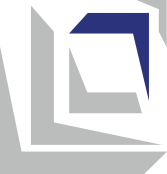 TÜRKÇE DERSİÖğretim Programı  II. sınıflar için Üsküp, 2021 yılıÖĞRETİM PROGRAMIN TEMEL YAPISI ULUSAL STANDARTLAR İLE BAĞLANTISI Öğretim programında sunulan öğrenme kazanımları,  “Dil Okuryazarlığı” alanında yazılmış yeterliliklerin kazanılmasına yönlendirmektedir.Öğretim programı ayrıca Ulusal Standartların aşağıdaki alanlarında ilgili yeterlilikleri de içermektedir: “Dijital Okuryazarlık”, “Kişisel ve Sosyal Gelişim”, “Toplum ve Demokratik Kültür” ve “Sanatsal İfade ve Kültür”.ÖĞRENME KAZANIMLARI  KAPSAYICI EĞİTİM, CİNSİYET EŞİTLİĞİ/DUYARLILIK, KÜLTÜRLERARASI EĞİTİM VE KONULAR ARASI ENTEGRASYON Öğretmen, tüm öğrencileri sınıf boyunca tüm etkinliklere öğrencileri dâhil ederek kapsayıcı eğitimi sağlar. Bunu yaparken, her çocuğun uygun metodolojik yaklaşımlarını (bireyselleştirme, farklılaşma, takım çalışması, akran desteği) kullanarak bilişsel ve duygusal olarak gelişimini sağlar. Engelli öğrencilerle çalışırken, bireysel bir eğitim planı uygulayın (özel öğrenme kazanımları ve değerlendirme standartları ile) ve mümkün olduğunda diğerlerinden ek destek kullanın (kişisel ve eğitim asistanları, eğitim arabulucuları, öğretmenler, gönüllüler ve merkez uzmanları). Öğrenme güçlüklerini zamanında tespit edebilmek, öğrenme kazanımlarında ulaşmada onları cesaretlendirmek ve desteklemek için tüm öğrencileri, özellikle hassas gruplardan olanları düzenli olarak izler.Etkinliklerin gerçekleştirilmesi sırasında, öğretmen hem erkek hem de kız çocuklarına eşit davranır ve onlara cinsiyet kalıplaşmış roller vermemeye özen gösterir. Çalışma grupları oluştururken cinsiyet temelli dengeyi sağlamaya çalışır. Öğretimde ek materyaller seçerken, toplumsal cinsiyet ve etnik/kültürel açıdan hassas olan ve cinsiyet eşitliğini teşvik eden, yani kültürlerarasılığı teşvik eden illüstrasyonlar, görseller ve örnekler kullanın.Mümkün olduğunda öğretmen, öğretimin planlanması ve uygulanmasında konuların/içeriklerin/kavramların entegrasyonunu kullanır. Entegrasyon, öğrencilerin diğer konuların bakış açılarını bu konuda çalıştıkları etkinliklere dâhil etmelerine ve farklı alanlardan gelen bilgileri tek bir bütün halinde ilişkilendirmelerine olanak tanır. ÖĞRENCİ BAŞARILARININ DEĞERLENDİRİLMESİ  Türkçe dersini gören öğrencilerin gelişimlerinin izlenmesinde öğretmen gözlemleri büyük önem taşımaktadır. Bu sadece bilişsel becerilerin değil, psikomotor ve duyuşsal becerilerin (sorumluluklarını yerine getirme, iş birliği yapma, çevresindeki kişilere saygılı davranma, etkinliklere aktif katılma, çaba harcama vb.) gözlemlenmesine imkân sağlayan ölçütlere de yer verilmelidir. Öğrencilerin beklenen ölçme ve değerlendirme standartlarını karşılamasını sağlamak için öğretmen, öğretim ve öğrenim sırasında öğrencilerin etkinliklerini sürekli olarak izler ve her öğrencinin ilerlemesi hakkında bilgi toplar. Bu amaçla, öğretmen öğrencilerin başarısını izler ve değerlendirir:    Öğrenci çalışmaları (eserler, ifadeler vb.);Öğretmen veya sınıf arkadaşları tarafından sorulan sorulara sözlü cevaplar;Çalışma kâğıtlarına verilen cevapların değerlendirilmesi;Pratik çalışmalara katılım (okuma, yazma);Verilen ev ödevlerin değerlendirilmesi; Öğrenmenin bir parçası olan sınavların (kısa testler) cevapları.Sumatif (özetleyici) değerlendirme, bütün takip ve formatif (geliştirici) değerlendirmeye dayanarak öğretmen, öğrencinin her program alanı çerçevesi içinde ve her öğrencinin ayrı ayrı gelişim durumunu değerlendirir (betimler). Sumatif değerlendirme, öğrenci başarısının izlenmesinden ve biçimlendirici değerlendirmeden elde edilen genel verilere dayalı olarak, öğretmenin her bir program alanında her öğrencinin gelişim durumunu bireysel olarak belirlediği (açıkladığı) farklı biçimlendirici değerlendirme teknikleri kullanılarak gerçekleştirilir.Öğretim DersiTürkçeDersin Türü/Kategorisi Zorunlu Sınıf II (İkinci)Öğretim Program Konuları/Alanları1. Dinleme ve Konuşma2. Okuma ve Yazmaya Hazırlık3. Edebiyat, Anlatım ve Yaratıcılık 4. Medya Kültürü ve Okuryazarlığı Ders Sayısı Haftada 5 Ders / Yılda 180 Ders Görsel Araç, Gereç ve MateryallerTablet, bilgisayar, hoparlörler, kulaklıklar; Akıllı tahta;Tahta kalemi; Tema içerikleri ve faaliyetlerle ilgili çalışma sayfaları, posterler, afişler, resimli illüstrasyonlar (tek veya bir dizi resimler);Kitaplar (hikâyeler, fabllar, masallar, şiirler, bilmeceler, atasözleri);Çocuk dergileri, resimli çocuk ansiklopediler, resimli sözlükler;Dijital kütüphane;Kitapların bulunduğu sınıf kütüphanesi;Animasyon filmleri, tiyatro gösterilerinin görsel-işitsel kayıtları, çevrimiçi eğitim yazılımı ve diğer görsel-işitsel yardımcı materyaller ve amaca bağlı diğer araç-gereçler (sesli kitap, dijital resimli kitaplar).Öğretim Norm Kadrosu/Düzeyiİkinci sınıftaki eğitim-öğretim sürecini gerçekleştirmek için aşağıdaki bölümlerden mezun olan öğretmenler ders verebileceklerdir: Sınıf Öğretmenliği Bölümü Mezunu (Türkçe Bölümü), VII/1 veya VI/1 MNÇ’ye göre ve 240 AKTS  Pedagog mezunu (Felsefe Fakültesi), VII/1 veya VI/1 MNÇ’ye göre ve 240 AKTS  Öğrenci:I-А.1Farklı iletişim durumlarında düşüncelerini, duygularını, bilgilerini ve tutumlarını ana dilinde farklı amaçlarla ifade etmeyi ve aktarmayı bilir/uygular.I-А.4Sözlü ve yazılı anlatımda dilbilgisi ve imla kurallarına dikkat ederek standart dili (eğitim, öğretim ve yazı dili olarak kullanılan) günlük hayatta nasıl kullanacağını bilir.I-А.6Ana dilin temel özelliklerini (alfabe, tarih, lehçeler vb.) ve diğer dillerle olan benzerlik ve farklılıkları bilir/uygular.I-А.8Sesli mesajların içeriğini anlamak, mesajlardan gelen bilgileri ayırmak, analiz etmek, değerlendirmek ve özetlemek ve bunları kullanarak kendi sözleriyle (yazılı ve sözlü) nasıl ifade edeceğini bilir.I-А.9Yazılı bir metnin içeriğini anlar, verilen mesajlardan gelen bilgileri ayırır, analiz eder, değerlendirir ve özetler ve bunları kullanarak (yazılı ve sözlü) kendi sözleriyle nasıl ifade edeceğini bilir.I-А.12Farklı kaynaklardan ve medyadan gelen bilgileri kullanmak ve sunulan bilgilerin kaynağını, bağlamını, amacını ve güvenilirliğini dikkate alarak eleştirel şekilde yaklaşmayı bilir/uygular.Öğrenci:  I-B.1Ana dili öğrenerek kişi kendi dilsel ve kültürel kimliğini geliştirir ve aynı zamanda kültürel mirasın ve yaşayan kültürün dilsel iletişim yoluyla aktarıldığını anlar/kabul eder.I-B.2Dili farklı bağlamlarda ve ortamlarda farklı şekillerde kullanmanın etkili iletişim ve etkileşimi (iletişimin kimlerle olduğunu her zaman aklında bulundurur) sağladığını anlar/kabul eder.I-B.4İçerik ve kişinin kendi fikrini ifade etme şekli, iletişimin sürdürülmesine ve geliştirilmesine katkıda bulunabilir, ancak aynı zamanda yanlış anlaşılmalara ve çatışmalara da neden olabileceğini anlar/kabul eder.Öğrenci:IV-A.2Bir ödevi/sorunu ne zaman ve ne şekilde çözme görevinde BİT kullanımının gerekli olduğunu bilir/uygular.IV-A.5Hangi bilgilere ihtiyacı olduğunu belirlemek ve dijital veri, bilgi ve içeriği bulmak, seçmek ve indirmek için bilgi teknolojisini nasıl kullanacağını bilir.V-A.6Öğrenme ve kendini geliştirme için hedefler koyduklarında ve bu hedeflere ulaşma yolunda ortaya çıkan zorlukların üstesinden gelmeye çalıştıklarında hedeflere ulaşıldığını bilir / anlar.V-A.7Öğrenmelerini kolaylaştırmak ve gelecekte kendi davranışlarını ayarlamak için kendi deneyimlerini kullanabileceğini bilir. V-A.10Kendi ve başkalarının davranışlarındaki doğruyu ve yanlışı değerlendirirken etik ilkeleri uygular ve karakter özelliklerini (dürüstlük, adalet, saygı, sabır, özen, nezaket, minnettarlık, kararlılık, cesaret ve öz disiplin gibi) keşfetmek için belirli davranışları bilir.V-A.13Başkalarıyla iletişim kurar ve duruma uygun olarak kendini tanıtmayı bilir/uygular.V-A.14Aktif olarak dinlediği ve uygun şekilde yanıt verdiği zaman, başkaları için empati ve anlayış gösterir, endişelerini ve ihtiyaçlarını yapıcı bir şekilde ifade etme becerisini kazanabilir.V-A.15Ortak hedeflere ulaşmak için başkalarıyla işbirliği yapmak, kendi görüşlerini ve ihtiyaçlarını başkalarıyla paylaşmak ve başkalarının görüşlerini ve ihtiyaçlarını dikkate alması gerektiğini bilir. V-A.17Kendileri için geri bildirim ve destek ararken, başkalarının yararına yapıcı geri bildirim ve destek sağlamaları gerektiğini bilirler.V-A.19Sonuç çıkarmak ve rasyonel kararlar vermek için önerilerde bulunur, farklı olasılıkları değerlendirir ve sonuçları tahmin edebilir/uygular.VI-A.3Fikir oluşturma ve tartışma, başkalarının görüşlerini dinleme ve analiz etme ve arkadaşların fikirleri kendi fikirlerine aykırı olsa bile saygılı davranmayı bilir / uygular.VI-A.5İnsanlar arasındaki herhangi bir nedenle (cinsiyet ve etnik köken, yaş, yetenekler, sosyal statü vb.) farklılıkları anlar ve bunları nasıl anlayacağını bilir.VI-A.6Kendi ve başkaları arasında kalıp yargıların ve önyargıların varlığını kabul etmenin ve ayrımcılığa karşı çıkmanın gerekli olduğunu bilir/uygular.VI-A.7Sözlü ve fiziksel şiddetin kendi çevrelerinde duyduklarında, gördüklerinde sonuçları kavrar, ayrıca şiddetin sonuçlarını algılamak ve buna karşı çıkmak için çözüm üretme çalışmalarını uygular.  VIII-A.1Kültürün tüm alanlarından (edebiyat, müzik, görsel sanatlar, sahne sanatları, dekoratif sanatlar, mimari, tasarım) farklı sanatsal ifade biçimlerini anlar. Kendi kültürünü yabancı kültürle ilişkilendirir.VIII-A.3Sanatsal veya diğer yaratıcı ifade biçimlerini kullanarak (bireysel veya topluluk önünde)  kendi fikirlerini, deneyimlerini ve duygularını rahatça ifade eder.  VIII-A.4Kendi kültürünün veya başka kültürlerin sanat ürünlerinde ifade edilen fikir, deneyim ve duyguları yorumlayarak farklılıkları bilir.VIII-A.5Edebiyat ve görsel sanatlar, müzik ve dans, mimari yapılar ve diğer kültürel ürünler aracılığıyla kendi kültürü ve farklı ifade biçimleriyle ilgili bilgileri nasıl sunacağını bilir.Öğrenci: IV-B.1Dijital okuryazarlık ile günlük yaşamı için gerekli - öğrenmeyi, yaşamı ve işi kolaylaştırma, iletişimin, yaratıcılığın ve yeniliğin genişlemesine katkıda bulunduğunu bilir. Eğlence için çeşitli fırsatlar sunarak eğlenceli dakikalar geçirebileceğini anlar/kabul eder. V-B.3Kişinin kendi başarıları ve refahı büyük ölçüde ortaya koyduğu işe ve elde ettiği sonuçlara bağlı olduğunu anlar/kabul eder.V-B.4Yaptığı her eylemin kendisi veya çevresi için sonuçları olacağını kabul eder.V-B.7Sanatsal veya diğer yaratıcı ifade biçimlerini (bireysel veya topluluk önünde) kullanarak kendi fikirlerini, deneyimlerini ve duygularını rahatça ifade edebileceğini anlar/kabul eder.V-B.8Başkalarıyla etkileşim iki yönlüdür - tıpkı diğerlerinin kendi çıkarlarını ve ihtiyaçlarını tatmin etme hakları olduğu gibi, diğerlerine de onların ilgi ve ihtiyaçlarını karşılamaları için yer verme sorumluluğunun olabileceğini anlar/ kabul eder.V-B.9Geri bildirim almanın ve yapıcı eleştiriyi kabul etmenin bireysel ve toplumsal düzeyde kişisel ilerlemeye yol açacağını anlar / kabul eder.Öğretim Alanı: DİNLEME VE KONUŞMA Ders sayısı: 40Öğretim Alanı: DİNLEME VE KONUŞMA Ders sayısı: 40Öğretim Alanı: DİNLEME VE KONUŞMA Ders sayısı: 40Kazanımlar  Öğrenci:Yaşına uygun farklı metinleri dinler ve anlar;Görüş vererek, sorular sorarak ve soruları yanıtlayarak bir sohbete katılır;Algı, gözlem ve deneyime göre anlatır ve betimler;Uygun fiil zamanlarını (şimdiki, geçmiş belirli, geçmiş belirsiz ve gelecek) ve ayrıca doğrudan ve dolaylı konuşmayı kullanarak yeniden anlatır.Kazanımlar  Öğrenci:Yaşına uygun farklı metinleri dinler ve anlar;Görüş vererek, sorular sorarak ve soruları yanıtlayarak bir sohbete katılır;Algı, gözlem ve deneyime göre anlatır ve betimler;Uygun fiil zamanlarını (şimdiki, geçmiş belirli, geçmiş belirsiz ve gelecek) ve ayrıca doğrudan ve dolaylı konuşmayı kullanarak yeniden anlatır.Kazanımlar  Öğrenci:Yaşına uygun farklı metinleri dinler ve anlar;Görüş vererek, sorular sorarak ve soruları yanıtlayarak bir sohbete katılır;Algı, gözlem ve deneyime göre anlatır ve betimler;Uygun fiil zamanlarını (şimdiki, geçmiş belirli, geçmiş belirsiz ve gelecek) ve ayrıca doğrudan ve dolaylı konuşmayı kullanarak yeniden anlatır.Temalar (ve kavramlar):Ölçme ve Değerlendirme Standartları:Ölçme ve Değerlendirme Standartları:Anlayarak dinlemeDuyduğu metni veya duyduğu metnin bölümlerini (sözsüz veya sözlü olarak) tekrarlar.Dinleme talimatlarını takip eder;Dinledikleri metni söyleyen konuşmacıların sayısını belirler ve konuşmacıların çocuk mu yetişkin mi, erkek mi kadın mı olduğunu tanır;Dinledikleri metinde konuşan karakterleri (insan, hayvan veya bitki olup olmadığını) belirler.Dinlenen metindeki karakterleri tanımlar ve kimin (ve ne zaman) sessiz, orta derecede veya yüksek sesle konuşacağını belirler;Metni dinlerken bir metinde yer alan cümlelerin sayısını belirler (en fazla üç cümle);Dinlenen metnin içeriğine göre yerleri, konumları, nesnelerin ve kişilerin görünüşlerini betimler;Dinlenen metnin içeriğini özetler;Bir eylemi gerçekleştirmenin zamanı, yeri, şekli ve diğer koşulları veya duyulan metinde açıklanan karakterlerin, nesnelerin ve fenomenlerin özellikleri hakkında verileri tanımlar ve söyler;Duyulan bir metindeki mantıksızlıkları tespit eder;Farklı türden ses içerikli sorularını cevaplar (evet/hayır soruları, kim/ne soruları, nerede/ne zaman soruları);Ses içeriğiyle ilgili farklı türde sorular sorar (evet/hayır soruları, kim/ne soruları, nerede/ne zaman soruları);Duyulan bir metinde bilinmeyen kelimeleri tanımlar;Yeni öğrenilen kelimelerle cümleler oluşturur.Duyduğu metni veya duyduğu metnin bölümlerini (sözsüz veya sözlü olarak) tekrarlar.Dinleme talimatlarını takip eder;Dinledikleri metni söyleyen konuşmacıların sayısını belirler ve konuşmacıların çocuk mu yetişkin mi, erkek mi kadın mı olduğunu tanır;Dinledikleri metinde konuşan karakterleri (insan, hayvan veya bitki olup olmadığını) belirler.Dinlenen metindeki karakterleri tanımlar ve kimin (ve ne zaman) sessiz, orta derecede veya yüksek sesle konuşacağını belirler;Metni dinlerken bir metinde yer alan cümlelerin sayısını belirler (en fazla üç cümle);Dinlenen metnin içeriğine göre yerleri, konumları, nesnelerin ve kişilerin görünüşlerini betimler;Dinlenen metnin içeriğini özetler;Bir eylemi gerçekleştirmenin zamanı, yeri, şekli ve diğer koşulları veya duyulan metinde açıklanan karakterlerin, nesnelerin ve fenomenlerin özellikleri hakkında verileri tanımlar ve söyler;Duyulan bir metindeki mantıksızlıkları tespit eder;Farklı türden ses içerikli sorularını cevaplar (evet/hayır soruları, kim/ne soruları, nerede/ne zaman soruları);Ses içeriğiyle ilgili farklı türde sorular sorar (evet/hayır soruları, kim/ne soruları, nerede/ne zaman soruları);Duyulan bir metinde bilinmeyen kelimeleri tanımlar;Yeni öğrenilen kelimelerle cümleler oluşturur.Duyulan bir metne yanıt verme (sözsüz ve sözlü iletişim)Belirsiz geçmiş zamanla yeni, doğru cümleler kurar. (Zürafa tüm yemeği yemiş. Çocuklar dışarıda duruyorlarmış.);İşitsel içerik üzerinde anlaşma/anlaşmama, inanç/inanmama, şüphe, şaşırma, onaylama/inkâr etme, alay etme, kızgınlık belirtilerine sözsüz olarak (yüz ifadeleri, jestler veya yansıma yoluyla) tepki verir;Kısa ifadelerle yanıt verir ("Evet/Hayır."; "İyi."; "Elbette."; "Anlaştık!"; "Gerçekten mi?"; "Sizce?"; / anlaşmazlık, inanç / inanmama, şüphe, şaşkınlık, onaylama / inkâr, alay, içeriğe öfke);Sunulan üç cevaptan birini seçerek, bir cümleyi bir kelime veya / evet-hayır ile soruları sözlü olarak cevaplar.Belirsiz geçmiş zamanla yeni, doğru cümleler kurar. (Zürafa tüm yemeği yemiş. Çocuklar dışarıda duruyorlarmış.);İşitsel içerik üzerinde anlaşma/anlaşmama, inanç/inanmama, şüphe, şaşırma, onaylama/inkâr etme, alay etme, kızgınlık belirtilerine sözsüz olarak (yüz ifadeleri, jestler veya yansıma yoluyla) tepki verir;Kısa ifadelerle yanıt verir ("Evet/Hayır."; "İyi."; "Elbette."; "Anlaştık!"; "Gerçekten mi?"; "Sizce?"; / anlaşmazlık, inanç / inanmama, şüphe, şaşkınlık, onaylama / inkâr, alay, içeriğe öfke);Sunulan üç cevaptan birini seçerek, bir cümleyi bir kelime veya / evet-hayır ile soruları sözlü olarak cevaplar.TelaffuzSes, hece, kelime, cümle Türk dilinin tüm ses özelliklerini, kelimeleri yeri ve yapısına göre doğru kullanır;Hecelere ayrılmış duyduğu sözcükleri tekrarlar ve basit sözcükleri (üç heceli ve en fazla dört heceli) bağımsız olarak hecelere ayırır;Yanlış sesleri veya heceleri, sözcüklerde ya da sözcük birleşimlerini cümle içinde tanır ve doğru söyler;Verilen ses ve hecelerden kelimeler oluşturur;Öyküleyici, sorgulayıcı ve ünlem içeren cümleleri doğru tonlamayla bağımsız ve bağlam içinde telaffuz eder.Türk dilinin tüm ses özelliklerini, kelimeleri yeri ve yapısına göre doğru kullanır;Hecelere ayrılmış duyduğu sözcükleri tekrarlar ve basit sözcükleri (üç heceli ve en fazla dört heceli) bağımsız olarak hecelere ayırır;Yanlış sesleri veya heceleri, sözcüklerde ya da sözcük birleşimlerini cümle içinde tanır ve doğru söyler;Verilen ses ve hecelerden kelimeler oluşturur;Öyküleyici, sorgulayıcı ve ünlem içeren cümleleri doğru tonlamayla bağımsız ve bağlam içinde telaffuz eder.Konuşma (konuşma konusu, konuşma, diyalog, karşılıklı konuşma)Konuyla alakalı kurduğu cümlelerle kendini ifade eder. Kurduğu soru cümleleriyle farklı türlerden sorular sorarak farklı yanıtlar verir;Dinlediği konulara katılıp katılmadığına bakılmaksızın, söz sahibinin konuşmasını kesmeden dikkatle dinler. Belirli bir durumda konuşmayı başlatır (ne düşündüğünü söyler ve/veya soru sorar);Bir veya daha fazla kişi ile başlatılan bir sohbete katılır (anlaşma/anlaşmazlığı ifade eder ve/veya soru sorar/soruyu yanıtlar);Değişik selamlaşma yöntemlerini kullanarak farklı yer ve alanlarda iletişim kurar; selamlama, tanıma, tanıtma, tarif etme, sorma, özür dileme, hitap etme vb.Konuyla alakalı kurduğu cümlelerle kendini ifade eder. Kurduğu soru cümleleriyle farklı türlerden sorular sorarak farklı yanıtlar verir;Dinlediği konulara katılıp katılmadığına bakılmaksızın, söz sahibinin konuşmasını kesmeden dikkatle dinler. Belirli bir durumda konuşmayı başlatır (ne düşündüğünü söyler ve/veya soru sorar);Bir veya daha fazla kişi ile başlatılan bir sohbete katılır (anlaşma/anlaşmazlığı ifade eder ve/veya soru sorar/soruyu yanıtlar);Değişik selamlaşma yöntemlerini kullanarak farklı yer ve alanlarda iletişim kurar; selamlama, tanıma, tanıtma, tarif etme, sorma, özür dileme, hitap etme vb.Sözlü anlatım, anlatım ve betimleme (kısa cümleler, soru cümleleri, olumlu cümleler, olumsuz cümleler, doğrudan konuşma, dolaylı konuşma)Belirsiz geçmiş zamanlı cümlelerin doğru kullanımıyla yeniden anlatır (Zürafa tüm yemeği yemiş. Çocuklar dışarıda duruyorlarmış.);Zaman ekleriyle ilgili cümleleri tam olarak yerinde kullanır. Şimdiki zaman (Ben Kratovo'da yaşıyorum.), görülen geçmiş zaman (Postacı mektubu getirdi.) ve gelecek zaman (Yarın kütüphaneye gideceğim.);Algı, gözlem ve deneyime göre anlatır;Bir dizi resimden yola çıkarak kısa bir hikâye anlatır;Olaylar / olaylar hakkında (duyduğu veya kendi deneyimlerinden yola çıkarak) bir hikâye anlatır, bunları kronolojik olarak ve fiil zamanlarının doğru kullanımıyla sunar;Uygun kelime dağarcığı ve doğru dil bilgisi biçimlerini kullanarak, belirli bir konu veya seçilmiş bir konu hakkında anlatır;İnsanları, nesneleri, bitkileri, hayvanları ve manzaraları gözlem veya hayal gücüne dayalı olarak tanımlar;İki cümlelik diyaloglar aktarır, (- Melisa, lütfen bana kitabı ver! - Yazmamı bekle, Nisa! - Nisa, Melisa'dan kitabı vermesini rica etti. Nisa, yazmamı bekle, dedi.);Dolaylı anlatımla iki cümlelik diyaloglar kurar (Memur bize ne zaman çıkacağımızı sordu. - Biz ona iki saatimiz daha olduğunu söyledik. Çocuklar ne zaman gideceksiniz. - İki saatimiz daha var memur bey.).Belirsiz geçmiş zamanlı cümlelerin doğru kullanımıyla yeniden anlatır (Zürafa tüm yemeği yemiş. Çocuklar dışarıda duruyorlarmış.);Zaman ekleriyle ilgili cümleleri tam olarak yerinde kullanır. Şimdiki zaman (Ben Kratovo'da yaşıyorum.), görülen geçmiş zaman (Postacı mektubu getirdi.) ve gelecek zaman (Yarın kütüphaneye gideceğim.);Algı, gözlem ve deneyime göre anlatır;Bir dizi resimden yola çıkarak kısa bir hikâye anlatır;Olaylar / olaylar hakkında (duyduğu veya kendi deneyimlerinden yola çıkarak) bir hikâye anlatır, bunları kronolojik olarak ve fiil zamanlarının doğru kullanımıyla sunar;Uygun kelime dağarcığı ve doğru dil bilgisi biçimlerini kullanarak, belirli bir konu veya seçilmiş bir konu hakkında anlatır;İnsanları, nesneleri, bitkileri, hayvanları ve manzaraları gözlem veya hayal gücüne dayalı olarak tanımlar;İki cümlelik diyaloglar aktarır, (- Melisa, lütfen bana kitabı ver! - Yazmamı bekle, Nisa! - Nisa, Melisa'dan kitabı vermesini rica etti. Nisa, yazmamı bekle, dedi.);Dolaylı anlatımla iki cümlelik diyaloglar kurar (Memur bize ne zaman çıkacağımızı sordu. - Biz ona iki saatimiz daha olduğunu söyledik. Çocuklar ne zaman gideceksiniz. - İki saatimiz daha var memur bey.).Etkinlik Örnekleri:Öğrenciler, çocuklara yönelik bir dizinin duyurusunu dinler. Duyuruyu / şarkıyı tanır ve başparmaklarını kaldırarak onaylarlar. Daha sonra gruplara ayrılırlar, duyduklarını şarkı söyleyerek tekrar ederler ve duyduklarının içeriğini bir resim sembollü olarak çizerler. (Ünlü bir müzik dizisinin anonsunu dinlerler, onu tanıyıp, dizi sembolü olarak nota, güler yüz vb. sembol çizerler).Öğrenciler daire şeklinde dizilir ve bir tekerleme söyleyerek “lokomotif” rolünü kimin oynayacağı belirlenir. Seçilen öğrenci: "Tren kalkıyor, lokomotif dönüyor, hadi (öğrencinin adı) bizimle oyuna devam et" diyerek öğrenci çemberinin içinde ilerlemeye başlar. Adı geçen öğrencinin “lokomotifin” arkasına geçer ve onu belinden tutar. Daha sonra bu öğrenci, başka bir öğrencinin adını yüksek sesle söyler böylece oyun tüm öğrenciler "trene" katılana kadar devam eder.Öğrenciler bir telefon numarasını çevirmek için kayıtlı bir içerik dinlerler, biraz sonra çevirmeye devam etmek için talimatları ve seçeneklerini içeren bir operatör açılır. Kaydı dinledikten sonra öğrenciler ikili/çiftler halinde bu numarayı ararken ne yapılması gerektiğini tartışır ve ardından tüm sınıfın önünde verilen yönergeye göre tüm adımları taklit ederler.Her öğrenciye çalışma kâğıdından birer örnek verilir: “Çiçek- YAPABİLİRİM” ve bir örnek çalışma kâğıdından: “Tomurcuk- YAPABİLECEM”. Öğretmen öğrencilere ödev ile ilgili açıklamalar yapar, her öğrenci ödeve başlamadan önce iyi düşünmelidir ve çiçeğin üstünde o anda önemli olan en iyi yaptığı şeyi çizmelidir (yüzmek, bisiklet sürmek, 100’e kadar toplamak vb.),  henüz yapamadığı, ancak yapabilmek istediği ve yapabileceğine inandığı bir şeyi tomurcuk üzerine çizmesi istenir. Okulla ilgili bazı şeyler olabilir (ör. Çarpım tablosunu öğrenmek), sporla ilgili (ör. Bir dizide sıralanmayı öğrenmek, öne takla yapabilmek), arkadaşlarıyla ilgili (kızgınken kötü sözler söylememek, küfür etmemek) vb. Öğrenciler gruplara ayrılır. Öğretmen öğrencilere ikişer ses kaydı dinletir (telefon mesajları, kaydedilmiş kısa konuşmalar, monolog ve diyalog formlarının bölümleri, animasyon film parçaları vb.). Gruplar halinde öğrenciler işitsel materyaldeki katılımcı sayısını, duydukları seslerin çocukların, yetişkinlerin sesleri olup olmadığını ve erkek mi kadın mı olduğunu tartışırlar. Her grup gözlemlerini sınıfın önünde sunar.Öğrenciler gruplara ayrılır. Gruplar birlikte Kuzey Makedonya'nın güzellikleri hakkında kısa bir metin dinlerler. Dinledikten sonra "Güzel Ülkem" konulu bir afiş yapmak için her gruba büyük bir çizim kâğıdı ve malzemeler verilir (tutkal, mercimek/fasulye, boncuklar, gazeteler). Öğrenciler ülkeleri hakkında duyduklarına ve hatırladıklarına göre posteri oluşturur. Her grup çalışmalarını tüm sınıfın önünde sunar.Tüm öğrenciler, öğretmenin "En Sevdiğim Oyuncak" konusunda yazdığı metni dinler. Metinde oyuncağın görünümü ile ilgili açıklamalar yapılır nasıl oynanabileceği, çocuğun hayatında neden özel bir yer kapladığı, onun için neden bu kadar değerli olduğu, çocukta hangi duyguları uyandırdığı, oyuncakla ilgili ilginç bir olay açıklanabilir. Metni dinledikten sonra her öğrenci hayal ettiği bir oyuncağı çizer.  Daha sonra öğrenciler arası resimlerin değişimi yapılır ve çizdikleri resimler hakkında sorular sorulur. Öğrenciler gruplara ayrılır ve dizi resimlere göre bir hikâye oluşturma görevi verilir. Hikâyeyi mümkün olduğu kadar çok ayrıntıyla zenginleştirmek için öğretmenden talimatlar alırlar - olayları, yerleri, karakterleri durumları vb. Her grubun sunum yapacak kendi temsilcisi vardır. Grupların temsilcileri hikâyeyi diğer gruplara sunar. Diğer öğrenci grupları dikkatlice dinler, dinledikleri içeriği özetler ve üçer cümle yazar. Öğretmen, en ilginç ve en esprili cümleleri ve bunların anlatımından doğan belirli mesajları tahtaya yazar. Her grup, öğretmenin sorduğu sorular yardımıyla karakterlerin yeri, zamanı ve karakterlerin özellikleri hakkında cevaplar verir. Öğretmen her cevabı resimli posterin üzerine yapıştırır. Dinlenen metnin özetinin sonunda her posterin kendi başlığı oluşur.Öğrenciler ikili gruplara ayrılır ve mantıksız olan metni dikkatle dinlerler. Öğretmen anlamlı ve yavaş okur. Okunan her cümleden sonra öğretmen, öğrencilere okudukları cümlede hangi mantıksızlıkları fark ettiklerini sorar. Mantıksızlıkları keşfettikten sonra, her çift cümleyi mantıklı bir sırayla bir kâğıda yazar. Diğer cümleler de aynı şekilde işlenir. Son olarak öğretmen, metni mantıklı bir sıraya göre oluşturacak şekilde birkaç çiftin çalışmalarını tahtaya yapıştırmaya davet eder. Mantıksızlıklar içeren bir metin örneği:” TERS EDİLMİŞ BİR HİKÂYE” Ev Melek'e geldi ve bir su bardak meyve içti. Televizyonda uzanmış bir koltuk izliyordu. Kapı gelip anneyi açtı. Onu bağırmaya gördüğünde, Melek bağırmaya çalışmadığı için ona başladı. Koltuk atlamış ve suyu bardağa döktü Melek. Anne kızdı ve dökülenleri için havluya Melek’i silmesi verdi.Öğrenciler, karşılıklı konuşma etkinliklerinde sıra arkadaşıyla birlikte boşlukların doldurması istenir. Öğrencilere, kelimelerin yerleri değiştirilmiş bir metin verilir. Verilen metni okuduktan sonra bu metni düzgün, anlamlı ve kurallı cümleler halinde yeniden yazmaları istenir.Öğrenciler “Hatayı Düzelt” oyununu oynar. Örnek: Balıklar uçar, Rüzgâr ısıtır, Kuşlar yüzer, Anlamlı hale getirmek için cümledeki yanlış yazılan kelimeleri düzeltirler.Grup çalışması - Öğretmen her grup için birkaç cümle içeren bir çalışma sayfası hazırlar. Örneklerde olduğu gibi cümlelerdeki bir veya iki kelimeyi değiştirmelerini ister: “Yeni gün doğuyor tepenin arkasından ay yükseliyor.  Havada balıklar uçuyor, Musluğu kapattım ve kurbağalar akmaya durdu. Her sabah uyandığımda ayak fırçamı ve ayak macunumu alıyorum ve ayaklarımı yıkıyorum.” Gruptaki öğrenciler cümlede mantıksız olan kelimeleri bulur ve değiştirir. (Bu aktivitenin amacı, öğrencilerin kelimelerin önemini ve bazen bir cümleyi nasıl mantıksız hale getirebileceklerini anlamalarıdır).Öğrenciler dört gruba ayrılır. Her grup yılın bir mevsimidir, birinci gruptaki öğrenciler diğer gruplara iki bilgi/özellik anlatırlar ve bu özellikleri yılın hangi mevsime ait olduğunu tahmin etmelidirler. Öğrenciler soru sorarken ve cevaplarken farklı sorular kullanırlar: evet/hayır soruları, kim/ne soruları, nerede/ne zaman soruları). Sonunda ortak bir çalışma olarak her grup beyaz bir kâğıdın üzerine kendi mevsimi için bir anahtar kelime yazıyor. Öğrenciler en yakın parkı ziyaret eder veya öğretmenle birlikte okul bahçesine çıkarlar. Yürüyüş sırasında öğretmenden sonbaharın tüm renklerini, duydukları kuş ve diğer sesleri, ağaçların, bitkilerin, sonbahar meyvelerinin, gökyüzünün ve güneşin renklerini dikkatlice gözlemlemek ve fark etmek için talimatlar alırlar.  Öğretmen, bir sonraki derste yılın bir mevsimi olarak sonbahar ile ilgili kısa bir metin okur. Öğrenciler öğretmeni takip eder ve bilinmeyen kelimeleri ayrı bir kâğıtta yazarlar. Öğretmen,  tüm bilinmeyen kelimeleri tanıyabilmeleri için metni bölüm bölüm okur. Öğrenciler tüm bilinmeyen kelimeleri tahtaya yapıştırır. Daha sonra öğrenciler öğretmenle birlikte cümledeki her bilinmeyen kelimeye bakarlar, anlamını tartışırlar ve öğrencilerin fikirlerine göre amaca ulaşılır - bilinmeyen kelime yeni öğrenilen bir kelime olur. Öğrenciler yeni öğrendikleri her kelimeden bir cümle oluştururlar. Her öğrenci cümleleri sınıf arkadaşlarının önünde okur.Öğrenciler çiftlere ayrılır. Üç soruyu kısa cevaplarla cevaplamandır malıdırlar: "Evet. / Hayır;"; "İyi."; "Tabii ki."; "Kabul!"; “ Gerçekten mi?”; "Yok canım?"; "Diyorsun ki?"; "Sanki değil!" Daha sonra her çift ev ödevi yazmakla ilgili üç soru hazırlar.  Öğrencilerden biri sorular yazar diğeri ise sorulara cevap verir.Öğrencilere evde ve okulda beslenmeleri hakkında kısa bir anket verilir. Cevaplanması gereken sorular kapalı uçludur. Öğrenciler, sunulan cevaplardan birini seçerek veya tamamlayarak cevaplandırabilir.Öğrencilere "a, e, ı, i, u, ü, o, ö "sesli harflerin eksik olduğu kelimeler ile ilgili çalışma kâğıdı verilir. Öğrenci, seslerin ve kelimelerin doğru telaffuz etmesi için tekerlemeler ve bilmeceler okur. Öğretmen "sihirli torbadan", belirli bir ses ile başlayan, biten veya içeren bir resim, oyuncak veya başka bir nesne çeker (örnek: ş, s, d, b, z, ç, c, t, p veya sesli ve sessiz harfleri, (sesliler; a, ı, o, u, e, i, ö, ü; sessizler; b, c, ç, d, f, g, ğ, h, j, k, l, m, n, p, r, s, ş, t, v, y, z.)) ve öğrenci kelimeyi birkaç kez tekrarlayarak söyler. Daha sonra öğretmen kelimedeki sesin telaffuzunu vurgular, öğrenci belirli sesi birkaç kez ve ardından tüm kelimeyi tekrar eder. Aynı şey daha fazla kelime için tekrarlanır.Öğretmen cümleleri okurken bir kelimeyi kaçırır, öğrenciler öğretmenin kaçırdığı kelimeyi söyler. Öğretmen yaptığı işlemi bir kaç kez tekrarlar. Daha sonra öğrenciler gruplara ayrılır. Her grup, renkli kartlara yazılmış kelimelerin bulunduğu bir zarf alır. Öğrenciler, eksik sesli veya eksik heceli kelimeleri bulmalıdır. Grup temsilcisi kelimeyi kartta yazıldığı gibi okur, diğer üyeler koro halinde belirtilen kelimeyi doğru telaffuz eder.Öğrenciler çiftler halinde belirli bir gün için ( güzel mesaj içeren) bir cümle oluştururlar. Birkaç çift, cümleleri herkesin önünde yüksek sesle söyler ve diğer öğrenciler, beğendikleri bir kelimeyi ezberlemeye çalışırlar. Öğretmen bir öğrenciden hatırladığı kelimeyi söylemesini ister. Daha sonra öğretmen öğrencinin söylediği kelimeye bir kelime ekler, diğer öğrenciler de birkaç kelime katarak cümlenin mantıksal sırasını devam ettirirler - sonunda tüm cümle telaffuz edilir. Cümleler tahtaya yazılır ve öğretmen bunları farklı hızlarda okur. Öğrenciler cümleleri öğretmenin söylediği tempoda tekrar ederler.Üç öğrenciye noktalama işaretleri içeren kartlar verilir. Birinci kartta-nokta: ikinci kartta – soru işareti ve üçüncü kartta ünlem işareti olmalı. Diğer öğrenciler, bildirme, soru ve ünlem cümleler söyler. Öğrencilerden biri, örneğin bir soru cümlesi söylediğinde, soru işaretli kartı olan öğrenci onun yanında durmalıdır. Bu etkinlik cümlenin farklı anlamlarını ve noktalama işaretlerini kullanarak bir kaç kez daha tekrarlanır.Öğretmen etkinlik sayfasında verilen kelimeleri öğrencilere okutur. Öğrencilerden kelimeleri bulmacada bulmalarını ister. Bulmacada olmayan kelimeleri daire içinde almalarını söyler.Öğretmen, öğrencilerden etkinlik sayfasındaki kelimeleri cümledeki uygun yerlere yazmalarını söyler. Öğrenciler çiftler halinde otururlar. Öğrenciler gözlerini kapatır ve iki dakika boyunca etraflarından gelen tüm sesleri duymaya çalışırlar. Çiftler birbirlerine sırtlarını dönerler. Her çiftten bir öğrenci diğer öğrenciye evcil hayvanı hakkında bir dakika konuşmaya başlar diğer öğrenci ise arkadaşının söylediklerini sadece dinler. Belirli bir işarette göre roller değişir. Daha sonra öğrenciler yüzlerini birbirine çevirir. Bir öğrenci diğerine en sevdiği meyveyi anlatır, diğeri ise hiçbir şey söylemez, sadece dikkatle dinler. Gönüllü olan çift dinlediklerini diğer arkadaşlarına açıklar.Öğrenci, Pazar günkü futbol maçının nasıl geçtiği hakkında bir konuşma başlatır. Arkadaşı onun söylediklerini dikkatli dinler. Daha sonra sorular sorar ve fikrini söyler. Rol yapma oyunu- bir kütüphaneyi ziyaret etmek ve kitap kiralamak. Öğrenciler çiftler halinde çalışırlar (bir öğrenci kütüphaneci, diğer öğrenci ise kitap dağıtır).Bireysel çalışma – Öğrencilerden uygun kelimeler kullanarak ve dil bilgisi kurallarına dayanarak “Arkadaşımın Doğum Günü” konu ile ilgili kısa bir olayı anlatmaları istenir.Bireysel çalışma - Öğrenci kendi anılarından birini anlatır - "En güzel oyunum..." Bireysel çalışma – Öğrencilere resimli bir hikâye verilir, hikâyeye başlık, kahramanlara isim bulmaları ve hikâyeyi anlatmaları istenir.Çiftlere ayrılan öğrenciler, parkta oynanan oyunlar, kar oyunları, tiyatroya gitme, yaz tatili, kutlama gibi konularda kendi anılarını birbirlerine anlatırlar. Diğer öğrenciler dinlerken olayları ne zaman, nerede, hangi sırayla olduğunu hatırlar ve duyduklarını sözlü olarak paylaşırlar.Öğretmen, öğrencileri çalışma gruplarına ayırır. Her gruba, belirli bir başlangıcı olan bir hikâye sayfası verir. Öğrencilerden, verilen başlangıca göre bir hikâye oluşturma ve devam ettirmeleri istenir. Hikâyeler okunur ve her grup en iyi biten hikâyeye oy verir.Öğrenciler bir parkta veya doğada olup etraflarında olanları gözlemlerler. Daha sonra fark ettiklerini öğretmenin verdiği örneğe göre geçmiş veya şimdiki zamanda ifade ederek anlatırlar.Öğrenciler rol canlandırması yapar: biri öğrenci, diğeri ise öğretmen, müdür, psikolog veya hademe. "Öğrenci" bir okul konusu hakkında fikrini söyleyip ve diğerine soru sorarak konuşmaya başlar, diğeri ise soruyu cevaplar. Sonra roller değişir - "öğrenci" olan çocuk şimdi "öğretmen" veya okuldan başka biri olur, diğeri ise öğrenci rolünü üstlenir ve işlem tekrarlanır. Birkaç çift, herkesin önünde bu tür konuşmayı tekrarlar.Gruplara ayrılmış öğrenciler, farklı durumlarda bulunarak,  selamlama, tanıma, sunma, açıklama, sorma, özür dileme vb. sözler kullanarak canlandırma yapar (örneğin: Bir dağın zirvesine tırmanırken konuşmak; mahalledeki arkadaşlarla konuşmak; bacağı kırık ve derse gelmeyen bir arkadaşla grup telefon görüşmesi yapmak; sınıf arkadaşının doğum gününde çekilmiş fotoğraflar hakkında konuşmak; ortak bir proje için kitap istedikleri okul kütüphanesinde çalışanla konuşmak; Bayramı kutlayan bir arkadaşın evinde yapılan ziyaretin hakkında aileyle konuşmak; ortak parkı temizlemek için yapılan bir etkinlik sırasında yetişkin komşularla konuşmak, vb.). Canlandırma sırasında öğrenciler, iletişim durumuna ve muhataba bağlı olarak konuşma tonunun uygun kullanırlar.Öğrenciler bir etkinliğin gidişatını anlatan sesli materyali dinler (örneğin, bir öğrencinin arkadaşının ödevini kopyalamaya karar verildiğinde ne yapar, haberi olmadan: açtım, aldım, kopyalamaya başladım, geldiler, sordular). Ardından, öğrenciler çiftler halinde olayı yeniden anlatırlar (biri başlar, diğeri devam eder). Ardından, bir öğrenci hikâyeyi herkesin önünde yeniden anlatır ve diğerleri kaçırdığı bir şey varsa, kaçıranları ekler. Olayı yeniden anlatırken fiiller başka bir biçimde kullanılır: açtı, aldı, yeniden yazmaya başladı, geldi, sordu.Birkaç öğrenci, bir arkadaşının doğum günü partisinde yaşadıklarını anlatmak için uygun kelime dağarcığı ve gramer formları kullanarak sözlü olarak anlatır (örneğin, bahçedeki çiçekler hakkında, evcil hayvanı hakkında, hediye hakkında, nasıl eğlendikleri, partiye nasıl geldikleri ve partiden nasıl ayrıldılar, kutlayanın nasıl hissettiği ve davrandığı vb.).Öğrenciler altı kişilik gruplar halinde çalışırlar. Grupların yarısı, tatilde iki görme engeli çocuğu olan bir aileyi tanıtan çizgi roman illüstrasyonları alıyor. Grupların diğer yarısı, şehrin koşu yarışına katılan fiziksel engelli insanlar içeren çizgi roman illüstrasyonları alıyor. Gruptaki her öğrenci, verilen görsel materyalle ilgili bir cümle düşünür ve bunu grubundaki diğer öğrencilere söyler. Sonunda, her grup anlamlı cümlelerle herkesin önünde roman illüstrasyonunu sunar.Öğrenciler çiftler halinde çalışır. Çiftlerin yarısı, öğretmenin talimatlarına göre öyküleyici, sorgulayıcı, ünlem, olumlu ve/veya olumsuz cümleler kullanarak sözlü diyaloglar oluşturur. Diğer çiftler, dolaylı konuşmada iki cümlelik sözlü bir ifade oluşturur. Ardından, her çift kendi cümlelerini söyler ve onları diyalogdan dolaylı konuşmaya dönüştürür ve tersi dolaylı konuşmayı diyaloğa dönüştürür. (- Lina, yarın birlikte bisiklet sürmeyi ister misin? - Olur Ümit, binamın etrafında güzel bisiklet yolu vardır./Ümit, Lina'ya yarın birlikte bisiklet sürmek isteyip istemediğini sordu. Lina teklifi kabul ederek binasının etrafında güzel bir bisiklet yolu olduğunu söyledi. // Sunucu ödül oyunu bir ay daha süreceğini söyledi. Angela annesine katılıp katılamayacağını diye sordu. / Sunucu: "Ödül oyunu bir ay daha sürecek." Tülay: "Anne, katılabilir miyim?").Etkinlik Örnekleri:Öğrenciler, çocuklara yönelik bir dizinin duyurusunu dinler. Duyuruyu / şarkıyı tanır ve başparmaklarını kaldırarak onaylarlar. Daha sonra gruplara ayrılırlar, duyduklarını şarkı söyleyerek tekrar ederler ve duyduklarının içeriğini bir resim sembollü olarak çizerler. (Ünlü bir müzik dizisinin anonsunu dinlerler, onu tanıyıp, dizi sembolü olarak nota, güler yüz vb. sembol çizerler).Öğrenciler daire şeklinde dizilir ve bir tekerleme söyleyerek “lokomotif” rolünü kimin oynayacağı belirlenir. Seçilen öğrenci: "Tren kalkıyor, lokomotif dönüyor, hadi (öğrencinin adı) bizimle oyuna devam et" diyerek öğrenci çemberinin içinde ilerlemeye başlar. Adı geçen öğrencinin “lokomotifin” arkasına geçer ve onu belinden tutar. Daha sonra bu öğrenci, başka bir öğrencinin adını yüksek sesle söyler böylece oyun tüm öğrenciler "trene" katılana kadar devam eder.Öğrenciler bir telefon numarasını çevirmek için kayıtlı bir içerik dinlerler, biraz sonra çevirmeye devam etmek için talimatları ve seçeneklerini içeren bir operatör açılır. Kaydı dinledikten sonra öğrenciler ikili/çiftler halinde bu numarayı ararken ne yapılması gerektiğini tartışır ve ardından tüm sınıfın önünde verilen yönergeye göre tüm adımları taklit ederler.Her öğrenciye çalışma kâğıdından birer örnek verilir: “Çiçek- YAPABİLİRİM” ve bir örnek çalışma kâğıdından: “Tomurcuk- YAPABİLECEM”. Öğretmen öğrencilere ödev ile ilgili açıklamalar yapar, her öğrenci ödeve başlamadan önce iyi düşünmelidir ve çiçeğin üstünde o anda önemli olan en iyi yaptığı şeyi çizmelidir (yüzmek, bisiklet sürmek, 100’e kadar toplamak vb.),  henüz yapamadığı, ancak yapabilmek istediği ve yapabileceğine inandığı bir şeyi tomurcuk üzerine çizmesi istenir. Okulla ilgili bazı şeyler olabilir (ör. Çarpım tablosunu öğrenmek), sporla ilgili (ör. Bir dizide sıralanmayı öğrenmek, öne takla yapabilmek), arkadaşlarıyla ilgili (kızgınken kötü sözler söylememek, küfür etmemek) vb. Öğrenciler gruplara ayrılır. Öğretmen öğrencilere ikişer ses kaydı dinletir (telefon mesajları, kaydedilmiş kısa konuşmalar, monolog ve diyalog formlarının bölümleri, animasyon film parçaları vb.). Gruplar halinde öğrenciler işitsel materyaldeki katılımcı sayısını, duydukları seslerin çocukların, yetişkinlerin sesleri olup olmadığını ve erkek mi kadın mı olduğunu tartışırlar. Her grup gözlemlerini sınıfın önünde sunar.Öğrenciler gruplara ayrılır. Gruplar birlikte Kuzey Makedonya'nın güzellikleri hakkında kısa bir metin dinlerler. Dinledikten sonra "Güzel Ülkem" konulu bir afiş yapmak için her gruba büyük bir çizim kâğıdı ve malzemeler verilir (tutkal, mercimek/fasulye, boncuklar, gazeteler). Öğrenciler ülkeleri hakkında duyduklarına ve hatırladıklarına göre posteri oluşturur. Her grup çalışmalarını tüm sınıfın önünde sunar.Tüm öğrenciler, öğretmenin "En Sevdiğim Oyuncak" konusunda yazdığı metni dinler. Metinde oyuncağın görünümü ile ilgili açıklamalar yapılır nasıl oynanabileceği, çocuğun hayatında neden özel bir yer kapladığı, onun için neden bu kadar değerli olduğu, çocukta hangi duyguları uyandırdığı, oyuncakla ilgili ilginç bir olay açıklanabilir. Metni dinledikten sonra her öğrenci hayal ettiği bir oyuncağı çizer.  Daha sonra öğrenciler arası resimlerin değişimi yapılır ve çizdikleri resimler hakkında sorular sorulur. Öğrenciler gruplara ayrılır ve dizi resimlere göre bir hikâye oluşturma görevi verilir. Hikâyeyi mümkün olduğu kadar çok ayrıntıyla zenginleştirmek için öğretmenden talimatlar alırlar - olayları, yerleri, karakterleri durumları vb. Her grubun sunum yapacak kendi temsilcisi vardır. Grupların temsilcileri hikâyeyi diğer gruplara sunar. Diğer öğrenci grupları dikkatlice dinler, dinledikleri içeriği özetler ve üçer cümle yazar. Öğretmen, en ilginç ve en esprili cümleleri ve bunların anlatımından doğan belirli mesajları tahtaya yazar. Her grup, öğretmenin sorduğu sorular yardımıyla karakterlerin yeri, zamanı ve karakterlerin özellikleri hakkında cevaplar verir. Öğretmen her cevabı resimli posterin üzerine yapıştırır. Dinlenen metnin özetinin sonunda her posterin kendi başlığı oluşur.Öğrenciler ikili gruplara ayrılır ve mantıksız olan metni dikkatle dinlerler. Öğretmen anlamlı ve yavaş okur. Okunan her cümleden sonra öğretmen, öğrencilere okudukları cümlede hangi mantıksızlıkları fark ettiklerini sorar. Mantıksızlıkları keşfettikten sonra, her çift cümleyi mantıklı bir sırayla bir kâğıda yazar. Diğer cümleler de aynı şekilde işlenir. Son olarak öğretmen, metni mantıklı bir sıraya göre oluşturacak şekilde birkaç çiftin çalışmalarını tahtaya yapıştırmaya davet eder. Mantıksızlıklar içeren bir metin örneği:” TERS EDİLMİŞ BİR HİKÂYE” Ev Melek'e geldi ve bir su bardak meyve içti. Televizyonda uzanmış bir koltuk izliyordu. Kapı gelip anneyi açtı. Onu bağırmaya gördüğünde, Melek bağırmaya çalışmadığı için ona başladı. Koltuk atlamış ve suyu bardağa döktü Melek. Anne kızdı ve dökülenleri için havluya Melek’i silmesi verdi.Öğrenciler, karşılıklı konuşma etkinliklerinde sıra arkadaşıyla birlikte boşlukların doldurması istenir. Öğrencilere, kelimelerin yerleri değiştirilmiş bir metin verilir. Verilen metni okuduktan sonra bu metni düzgün, anlamlı ve kurallı cümleler halinde yeniden yazmaları istenir.Öğrenciler “Hatayı Düzelt” oyununu oynar. Örnek: Balıklar uçar, Rüzgâr ısıtır, Kuşlar yüzer, Anlamlı hale getirmek için cümledeki yanlış yazılan kelimeleri düzeltirler.Grup çalışması - Öğretmen her grup için birkaç cümle içeren bir çalışma sayfası hazırlar. Örneklerde olduğu gibi cümlelerdeki bir veya iki kelimeyi değiştirmelerini ister: “Yeni gün doğuyor tepenin arkasından ay yükseliyor.  Havada balıklar uçuyor, Musluğu kapattım ve kurbağalar akmaya durdu. Her sabah uyandığımda ayak fırçamı ve ayak macunumu alıyorum ve ayaklarımı yıkıyorum.” Gruptaki öğrenciler cümlede mantıksız olan kelimeleri bulur ve değiştirir. (Bu aktivitenin amacı, öğrencilerin kelimelerin önemini ve bazen bir cümleyi nasıl mantıksız hale getirebileceklerini anlamalarıdır).Öğrenciler dört gruba ayrılır. Her grup yılın bir mevsimidir, birinci gruptaki öğrenciler diğer gruplara iki bilgi/özellik anlatırlar ve bu özellikleri yılın hangi mevsime ait olduğunu tahmin etmelidirler. Öğrenciler soru sorarken ve cevaplarken farklı sorular kullanırlar: evet/hayır soruları, kim/ne soruları, nerede/ne zaman soruları). Sonunda ortak bir çalışma olarak her grup beyaz bir kâğıdın üzerine kendi mevsimi için bir anahtar kelime yazıyor. Öğrenciler en yakın parkı ziyaret eder veya öğretmenle birlikte okul bahçesine çıkarlar. Yürüyüş sırasında öğretmenden sonbaharın tüm renklerini, duydukları kuş ve diğer sesleri, ağaçların, bitkilerin, sonbahar meyvelerinin, gökyüzünün ve güneşin renklerini dikkatlice gözlemlemek ve fark etmek için talimatlar alırlar.  Öğretmen, bir sonraki derste yılın bir mevsimi olarak sonbahar ile ilgili kısa bir metin okur. Öğrenciler öğretmeni takip eder ve bilinmeyen kelimeleri ayrı bir kâğıtta yazarlar. Öğretmen,  tüm bilinmeyen kelimeleri tanıyabilmeleri için metni bölüm bölüm okur. Öğrenciler tüm bilinmeyen kelimeleri tahtaya yapıştırır. Daha sonra öğrenciler öğretmenle birlikte cümledeki her bilinmeyen kelimeye bakarlar, anlamını tartışırlar ve öğrencilerin fikirlerine göre amaca ulaşılır - bilinmeyen kelime yeni öğrenilen bir kelime olur. Öğrenciler yeni öğrendikleri her kelimeden bir cümle oluştururlar. Her öğrenci cümleleri sınıf arkadaşlarının önünde okur.Öğrenciler çiftlere ayrılır. Üç soruyu kısa cevaplarla cevaplamandır malıdırlar: "Evet. / Hayır;"; "İyi."; "Tabii ki."; "Kabul!"; “ Gerçekten mi?”; "Yok canım?"; "Diyorsun ki?"; "Sanki değil!" Daha sonra her çift ev ödevi yazmakla ilgili üç soru hazırlar.  Öğrencilerden biri sorular yazar diğeri ise sorulara cevap verir.Öğrencilere evde ve okulda beslenmeleri hakkında kısa bir anket verilir. Cevaplanması gereken sorular kapalı uçludur. Öğrenciler, sunulan cevaplardan birini seçerek veya tamamlayarak cevaplandırabilir.Öğrencilere "a, e, ı, i, u, ü, o, ö "sesli harflerin eksik olduğu kelimeler ile ilgili çalışma kâğıdı verilir. Öğrenci, seslerin ve kelimelerin doğru telaffuz etmesi için tekerlemeler ve bilmeceler okur. Öğretmen "sihirli torbadan", belirli bir ses ile başlayan, biten veya içeren bir resim, oyuncak veya başka bir nesne çeker (örnek: ş, s, d, b, z, ç, c, t, p veya sesli ve sessiz harfleri, (sesliler; a, ı, o, u, e, i, ö, ü; sessizler; b, c, ç, d, f, g, ğ, h, j, k, l, m, n, p, r, s, ş, t, v, y, z.)) ve öğrenci kelimeyi birkaç kez tekrarlayarak söyler. Daha sonra öğretmen kelimedeki sesin telaffuzunu vurgular, öğrenci belirli sesi birkaç kez ve ardından tüm kelimeyi tekrar eder. Aynı şey daha fazla kelime için tekrarlanır.Öğretmen cümleleri okurken bir kelimeyi kaçırır, öğrenciler öğretmenin kaçırdığı kelimeyi söyler. Öğretmen yaptığı işlemi bir kaç kez tekrarlar. Daha sonra öğrenciler gruplara ayrılır. Her grup, renkli kartlara yazılmış kelimelerin bulunduğu bir zarf alır. Öğrenciler, eksik sesli veya eksik heceli kelimeleri bulmalıdır. Grup temsilcisi kelimeyi kartta yazıldığı gibi okur, diğer üyeler koro halinde belirtilen kelimeyi doğru telaffuz eder.Öğrenciler çiftler halinde belirli bir gün için ( güzel mesaj içeren) bir cümle oluştururlar. Birkaç çift, cümleleri herkesin önünde yüksek sesle söyler ve diğer öğrenciler, beğendikleri bir kelimeyi ezberlemeye çalışırlar. Öğretmen bir öğrenciden hatırladığı kelimeyi söylemesini ister. Daha sonra öğretmen öğrencinin söylediği kelimeye bir kelime ekler, diğer öğrenciler de birkaç kelime katarak cümlenin mantıksal sırasını devam ettirirler - sonunda tüm cümle telaffuz edilir. Cümleler tahtaya yazılır ve öğretmen bunları farklı hızlarda okur. Öğrenciler cümleleri öğretmenin söylediği tempoda tekrar ederler.Üç öğrenciye noktalama işaretleri içeren kartlar verilir. Birinci kartta-nokta: ikinci kartta – soru işareti ve üçüncü kartta ünlem işareti olmalı. Diğer öğrenciler, bildirme, soru ve ünlem cümleler söyler. Öğrencilerden biri, örneğin bir soru cümlesi söylediğinde, soru işaretli kartı olan öğrenci onun yanında durmalıdır. Bu etkinlik cümlenin farklı anlamlarını ve noktalama işaretlerini kullanarak bir kaç kez daha tekrarlanır.Öğretmen etkinlik sayfasında verilen kelimeleri öğrencilere okutur. Öğrencilerden kelimeleri bulmacada bulmalarını ister. Bulmacada olmayan kelimeleri daire içinde almalarını söyler.Öğretmen, öğrencilerden etkinlik sayfasındaki kelimeleri cümledeki uygun yerlere yazmalarını söyler. Öğrenciler çiftler halinde otururlar. Öğrenciler gözlerini kapatır ve iki dakika boyunca etraflarından gelen tüm sesleri duymaya çalışırlar. Çiftler birbirlerine sırtlarını dönerler. Her çiftten bir öğrenci diğer öğrenciye evcil hayvanı hakkında bir dakika konuşmaya başlar diğer öğrenci ise arkadaşının söylediklerini sadece dinler. Belirli bir işarette göre roller değişir. Daha sonra öğrenciler yüzlerini birbirine çevirir. Bir öğrenci diğerine en sevdiği meyveyi anlatır, diğeri ise hiçbir şey söylemez, sadece dikkatle dinler. Gönüllü olan çift dinlediklerini diğer arkadaşlarına açıklar.Öğrenci, Pazar günkü futbol maçının nasıl geçtiği hakkında bir konuşma başlatır. Arkadaşı onun söylediklerini dikkatli dinler. Daha sonra sorular sorar ve fikrini söyler. Rol yapma oyunu- bir kütüphaneyi ziyaret etmek ve kitap kiralamak. Öğrenciler çiftler halinde çalışırlar (bir öğrenci kütüphaneci, diğer öğrenci ise kitap dağıtır).Bireysel çalışma – Öğrencilerden uygun kelimeler kullanarak ve dil bilgisi kurallarına dayanarak “Arkadaşımın Doğum Günü” konu ile ilgili kısa bir olayı anlatmaları istenir.Bireysel çalışma - Öğrenci kendi anılarından birini anlatır - "En güzel oyunum..." Bireysel çalışma – Öğrencilere resimli bir hikâye verilir, hikâyeye başlık, kahramanlara isim bulmaları ve hikâyeyi anlatmaları istenir.Çiftlere ayrılan öğrenciler, parkta oynanan oyunlar, kar oyunları, tiyatroya gitme, yaz tatili, kutlama gibi konularda kendi anılarını birbirlerine anlatırlar. Diğer öğrenciler dinlerken olayları ne zaman, nerede, hangi sırayla olduğunu hatırlar ve duyduklarını sözlü olarak paylaşırlar.Öğretmen, öğrencileri çalışma gruplarına ayırır. Her gruba, belirli bir başlangıcı olan bir hikâye sayfası verir. Öğrencilerden, verilen başlangıca göre bir hikâye oluşturma ve devam ettirmeleri istenir. Hikâyeler okunur ve her grup en iyi biten hikâyeye oy verir.Öğrenciler bir parkta veya doğada olup etraflarında olanları gözlemlerler. Daha sonra fark ettiklerini öğretmenin verdiği örneğe göre geçmiş veya şimdiki zamanda ifade ederek anlatırlar.Öğrenciler rol canlandırması yapar: biri öğrenci, diğeri ise öğretmen, müdür, psikolog veya hademe. "Öğrenci" bir okul konusu hakkında fikrini söyleyip ve diğerine soru sorarak konuşmaya başlar, diğeri ise soruyu cevaplar. Sonra roller değişir - "öğrenci" olan çocuk şimdi "öğretmen" veya okuldan başka biri olur, diğeri ise öğrenci rolünü üstlenir ve işlem tekrarlanır. Birkaç çift, herkesin önünde bu tür konuşmayı tekrarlar.Gruplara ayrılmış öğrenciler, farklı durumlarda bulunarak,  selamlama, tanıma, sunma, açıklama, sorma, özür dileme vb. sözler kullanarak canlandırma yapar (örneğin: Bir dağın zirvesine tırmanırken konuşmak; mahalledeki arkadaşlarla konuşmak; bacağı kırık ve derse gelmeyen bir arkadaşla grup telefon görüşmesi yapmak; sınıf arkadaşının doğum gününde çekilmiş fotoğraflar hakkında konuşmak; ortak bir proje için kitap istedikleri okul kütüphanesinde çalışanla konuşmak; Bayramı kutlayan bir arkadaşın evinde yapılan ziyaretin hakkında aileyle konuşmak; ortak parkı temizlemek için yapılan bir etkinlik sırasında yetişkin komşularla konuşmak, vb.). Canlandırma sırasında öğrenciler, iletişim durumuna ve muhataba bağlı olarak konuşma tonunun uygun kullanırlar.Öğrenciler bir etkinliğin gidişatını anlatan sesli materyali dinler (örneğin, bir öğrencinin arkadaşının ödevini kopyalamaya karar verildiğinde ne yapar, haberi olmadan: açtım, aldım, kopyalamaya başladım, geldiler, sordular). Ardından, öğrenciler çiftler halinde olayı yeniden anlatırlar (biri başlar, diğeri devam eder). Ardından, bir öğrenci hikâyeyi herkesin önünde yeniden anlatır ve diğerleri kaçırdığı bir şey varsa, kaçıranları ekler. Olayı yeniden anlatırken fiiller başka bir biçimde kullanılır: açtı, aldı, yeniden yazmaya başladı, geldi, sordu.Birkaç öğrenci, bir arkadaşının doğum günü partisinde yaşadıklarını anlatmak için uygun kelime dağarcığı ve gramer formları kullanarak sözlü olarak anlatır (örneğin, bahçedeki çiçekler hakkında, evcil hayvanı hakkında, hediye hakkında, nasıl eğlendikleri, partiye nasıl geldikleri ve partiden nasıl ayrıldılar, kutlayanın nasıl hissettiği ve davrandığı vb.).Öğrenciler altı kişilik gruplar halinde çalışırlar. Grupların yarısı, tatilde iki görme engeli çocuğu olan bir aileyi tanıtan çizgi roman illüstrasyonları alıyor. Grupların diğer yarısı, şehrin koşu yarışına katılan fiziksel engelli insanlar içeren çizgi roman illüstrasyonları alıyor. Gruptaki her öğrenci, verilen görsel materyalle ilgili bir cümle düşünür ve bunu grubundaki diğer öğrencilere söyler. Sonunda, her grup anlamlı cümlelerle herkesin önünde roman illüstrasyonunu sunar.Öğrenciler çiftler halinde çalışır. Çiftlerin yarısı, öğretmenin talimatlarına göre öyküleyici, sorgulayıcı, ünlem, olumlu ve/veya olumsuz cümleler kullanarak sözlü diyaloglar oluşturur. Diğer çiftler, dolaylı konuşmada iki cümlelik sözlü bir ifade oluşturur. Ardından, her çift kendi cümlelerini söyler ve onları diyalogdan dolaylı konuşmaya dönüştürür ve tersi dolaylı konuşmayı diyaloğa dönüştürür. (- Lina, yarın birlikte bisiklet sürmeyi ister misin? - Olur Ümit, binamın etrafında güzel bisiklet yolu vardır./Ümit, Lina'ya yarın birlikte bisiklet sürmek isteyip istemediğini sordu. Lina teklifi kabul ederek binasının etrafında güzel bir bisiklet yolu olduğunu söyledi. // Sunucu ödül oyunu bir ay daha süreceğini söyledi. Angela annesine katılıp katılamayacağını diye sordu. / Sunucu: "Ödül oyunu bir ay daha sürecek." Tülay: "Anne, katılabilir miyim?").Etkinlik Örnekleri:Öğrenciler, çocuklara yönelik bir dizinin duyurusunu dinler. Duyuruyu / şarkıyı tanır ve başparmaklarını kaldırarak onaylarlar. Daha sonra gruplara ayrılırlar, duyduklarını şarkı söyleyerek tekrar ederler ve duyduklarının içeriğini bir resim sembollü olarak çizerler. (Ünlü bir müzik dizisinin anonsunu dinlerler, onu tanıyıp, dizi sembolü olarak nota, güler yüz vb. sembol çizerler).Öğrenciler daire şeklinde dizilir ve bir tekerleme söyleyerek “lokomotif” rolünü kimin oynayacağı belirlenir. Seçilen öğrenci: "Tren kalkıyor, lokomotif dönüyor, hadi (öğrencinin adı) bizimle oyuna devam et" diyerek öğrenci çemberinin içinde ilerlemeye başlar. Adı geçen öğrencinin “lokomotifin” arkasına geçer ve onu belinden tutar. Daha sonra bu öğrenci, başka bir öğrencinin adını yüksek sesle söyler böylece oyun tüm öğrenciler "trene" katılana kadar devam eder.Öğrenciler bir telefon numarasını çevirmek için kayıtlı bir içerik dinlerler, biraz sonra çevirmeye devam etmek için talimatları ve seçeneklerini içeren bir operatör açılır. Kaydı dinledikten sonra öğrenciler ikili/çiftler halinde bu numarayı ararken ne yapılması gerektiğini tartışır ve ardından tüm sınıfın önünde verilen yönergeye göre tüm adımları taklit ederler.Her öğrenciye çalışma kâğıdından birer örnek verilir: “Çiçek- YAPABİLİRİM” ve bir örnek çalışma kâğıdından: “Tomurcuk- YAPABİLECEM”. Öğretmen öğrencilere ödev ile ilgili açıklamalar yapar, her öğrenci ödeve başlamadan önce iyi düşünmelidir ve çiçeğin üstünde o anda önemli olan en iyi yaptığı şeyi çizmelidir (yüzmek, bisiklet sürmek, 100’e kadar toplamak vb.),  henüz yapamadığı, ancak yapabilmek istediği ve yapabileceğine inandığı bir şeyi tomurcuk üzerine çizmesi istenir. Okulla ilgili bazı şeyler olabilir (ör. Çarpım tablosunu öğrenmek), sporla ilgili (ör. Bir dizide sıralanmayı öğrenmek, öne takla yapabilmek), arkadaşlarıyla ilgili (kızgınken kötü sözler söylememek, küfür etmemek) vb. Öğrenciler gruplara ayrılır. Öğretmen öğrencilere ikişer ses kaydı dinletir (telefon mesajları, kaydedilmiş kısa konuşmalar, monolog ve diyalog formlarının bölümleri, animasyon film parçaları vb.). Gruplar halinde öğrenciler işitsel materyaldeki katılımcı sayısını, duydukları seslerin çocukların, yetişkinlerin sesleri olup olmadığını ve erkek mi kadın mı olduğunu tartışırlar. Her grup gözlemlerini sınıfın önünde sunar.Öğrenciler gruplara ayrılır. Gruplar birlikte Kuzey Makedonya'nın güzellikleri hakkında kısa bir metin dinlerler. Dinledikten sonra "Güzel Ülkem" konulu bir afiş yapmak için her gruba büyük bir çizim kâğıdı ve malzemeler verilir (tutkal, mercimek/fasulye, boncuklar, gazeteler). Öğrenciler ülkeleri hakkında duyduklarına ve hatırladıklarına göre posteri oluşturur. Her grup çalışmalarını tüm sınıfın önünde sunar.Tüm öğrenciler, öğretmenin "En Sevdiğim Oyuncak" konusunda yazdığı metni dinler. Metinde oyuncağın görünümü ile ilgili açıklamalar yapılır nasıl oynanabileceği, çocuğun hayatında neden özel bir yer kapladığı, onun için neden bu kadar değerli olduğu, çocukta hangi duyguları uyandırdığı, oyuncakla ilgili ilginç bir olay açıklanabilir. Metni dinledikten sonra her öğrenci hayal ettiği bir oyuncağı çizer.  Daha sonra öğrenciler arası resimlerin değişimi yapılır ve çizdikleri resimler hakkında sorular sorulur. Öğrenciler gruplara ayrılır ve dizi resimlere göre bir hikâye oluşturma görevi verilir. Hikâyeyi mümkün olduğu kadar çok ayrıntıyla zenginleştirmek için öğretmenden talimatlar alırlar - olayları, yerleri, karakterleri durumları vb. Her grubun sunum yapacak kendi temsilcisi vardır. Grupların temsilcileri hikâyeyi diğer gruplara sunar. Diğer öğrenci grupları dikkatlice dinler, dinledikleri içeriği özetler ve üçer cümle yazar. Öğretmen, en ilginç ve en esprili cümleleri ve bunların anlatımından doğan belirli mesajları tahtaya yazar. Her grup, öğretmenin sorduğu sorular yardımıyla karakterlerin yeri, zamanı ve karakterlerin özellikleri hakkında cevaplar verir. Öğretmen her cevabı resimli posterin üzerine yapıştırır. Dinlenen metnin özetinin sonunda her posterin kendi başlığı oluşur.Öğrenciler ikili gruplara ayrılır ve mantıksız olan metni dikkatle dinlerler. Öğretmen anlamlı ve yavaş okur. Okunan her cümleden sonra öğretmen, öğrencilere okudukları cümlede hangi mantıksızlıkları fark ettiklerini sorar. Mantıksızlıkları keşfettikten sonra, her çift cümleyi mantıklı bir sırayla bir kâğıda yazar. Diğer cümleler de aynı şekilde işlenir. Son olarak öğretmen, metni mantıklı bir sıraya göre oluşturacak şekilde birkaç çiftin çalışmalarını tahtaya yapıştırmaya davet eder. Mantıksızlıklar içeren bir metin örneği:” TERS EDİLMİŞ BİR HİKÂYE” Ev Melek'e geldi ve bir su bardak meyve içti. Televizyonda uzanmış bir koltuk izliyordu. Kapı gelip anneyi açtı. Onu bağırmaya gördüğünde, Melek bağırmaya çalışmadığı için ona başladı. Koltuk atlamış ve suyu bardağa döktü Melek. Anne kızdı ve dökülenleri için havluya Melek’i silmesi verdi.Öğrenciler, karşılıklı konuşma etkinliklerinde sıra arkadaşıyla birlikte boşlukların doldurması istenir. Öğrencilere, kelimelerin yerleri değiştirilmiş bir metin verilir. Verilen metni okuduktan sonra bu metni düzgün, anlamlı ve kurallı cümleler halinde yeniden yazmaları istenir.Öğrenciler “Hatayı Düzelt” oyununu oynar. Örnek: Balıklar uçar, Rüzgâr ısıtır, Kuşlar yüzer, Anlamlı hale getirmek için cümledeki yanlış yazılan kelimeleri düzeltirler.Grup çalışması - Öğretmen her grup için birkaç cümle içeren bir çalışma sayfası hazırlar. Örneklerde olduğu gibi cümlelerdeki bir veya iki kelimeyi değiştirmelerini ister: “Yeni gün doğuyor tepenin arkasından ay yükseliyor.  Havada balıklar uçuyor, Musluğu kapattım ve kurbağalar akmaya durdu. Her sabah uyandığımda ayak fırçamı ve ayak macunumu alıyorum ve ayaklarımı yıkıyorum.” Gruptaki öğrenciler cümlede mantıksız olan kelimeleri bulur ve değiştirir. (Bu aktivitenin amacı, öğrencilerin kelimelerin önemini ve bazen bir cümleyi nasıl mantıksız hale getirebileceklerini anlamalarıdır).Öğrenciler dört gruba ayrılır. Her grup yılın bir mevsimidir, birinci gruptaki öğrenciler diğer gruplara iki bilgi/özellik anlatırlar ve bu özellikleri yılın hangi mevsime ait olduğunu tahmin etmelidirler. Öğrenciler soru sorarken ve cevaplarken farklı sorular kullanırlar: evet/hayır soruları, kim/ne soruları, nerede/ne zaman soruları). Sonunda ortak bir çalışma olarak her grup beyaz bir kâğıdın üzerine kendi mevsimi için bir anahtar kelime yazıyor. Öğrenciler en yakın parkı ziyaret eder veya öğretmenle birlikte okul bahçesine çıkarlar. Yürüyüş sırasında öğretmenden sonbaharın tüm renklerini, duydukları kuş ve diğer sesleri, ağaçların, bitkilerin, sonbahar meyvelerinin, gökyüzünün ve güneşin renklerini dikkatlice gözlemlemek ve fark etmek için talimatlar alırlar.  Öğretmen, bir sonraki derste yılın bir mevsimi olarak sonbahar ile ilgili kısa bir metin okur. Öğrenciler öğretmeni takip eder ve bilinmeyen kelimeleri ayrı bir kâğıtta yazarlar. Öğretmen,  tüm bilinmeyen kelimeleri tanıyabilmeleri için metni bölüm bölüm okur. Öğrenciler tüm bilinmeyen kelimeleri tahtaya yapıştırır. Daha sonra öğrenciler öğretmenle birlikte cümledeki her bilinmeyen kelimeye bakarlar, anlamını tartışırlar ve öğrencilerin fikirlerine göre amaca ulaşılır - bilinmeyen kelime yeni öğrenilen bir kelime olur. Öğrenciler yeni öğrendikleri her kelimeden bir cümle oluştururlar. Her öğrenci cümleleri sınıf arkadaşlarının önünde okur.Öğrenciler çiftlere ayrılır. Üç soruyu kısa cevaplarla cevaplamandır malıdırlar: "Evet. / Hayır;"; "İyi."; "Tabii ki."; "Kabul!"; “ Gerçekten mi?”; "Yok canım?"; "Diyorsun ki?"; "Sanki değil!" Daha sonra her çift ev ödevi yazmakla ilgili üç soru hazırlar.  Öğrencilerden biri sorular yazar diğeri ise sorulara cevap verir.Öğrencilere evde ve okulda beslenmeleri hakkında kısa bir anket verilir. Cevaplanması gereken sorular kapalı uçludur. Öğrenciler, sunulan cevaplardan birini seçerek veya tamamlayarak cevaplandırabilir.Öğrencilere "a, e, ı, i, u, ü, o, ö "sesli harflerin eksik olduğu kelimeler ile ilgili çalışma kâğıdı verilir. Öğrenci, seslerin ve kelimelerin doğru telaffuz etmesi için tekerlemeler ve bilmeceler okur. Öğretmen "sihirli torbadan", belirli bir ses ile başlayan, biten veya içeren bir resim, oyuncak veya başka bir nesne çeker (örnek: ş, s, d, b, z, ç, c, t, p veya sesli ve sessiz harfleri, (sesliler; a, ı, o, u, e, i, ö, ü; sessizler; b, c, ç, d, f, g, ğ, h, j, k, l, m, n, p, r, s, ş, t, v, y, z.)) ve öğrenci kelimeyi birkaç kez tekrarlayarak söyler. Daha sonra öğretmen kelimedeki sesin telaffuzunu vurgular, öğrenci belirli sesi birkaç kez ve ardından tüm kelimeyi tekrar eder. Aynı şey daha fazla kelime için tekrarlanır.Öğretmen cümleleri okurken bir kelimeyi kaçırır, öğrenciler öğretmenin kaçırdığı kelimeyi söyler. Öğretmen yaptığı işlemi bir kaç kez tekrarlar. Daha sonra öğrenciler gruplara ayrılır. Her grup, renkli kartlara yazılmış kelimelerin bulunduğu bir zarf alır. Öğrenciler, eksik sesli veya eksik heceli kelimeleri bulmalıdır. Grup temsilcisi kelimeyi kartta yazıldığı gibi okur, diğer üyeler koro halinde belirtilen kelimeyi doğru telaffuz eder.Öğrenciler çiftler halinde belirli bir gün için ( güzel mesaj içeren) bir cümle oluştururlar. Birkaç çift, cümleleri herkesin önünde yüksek sesle söyler ve diğer öğrenciler, beğendikleri bir kelimeyi ezberlemeye çalışırlar. Öğretmen bir öğrenciden hatırladığı kelimeyi söylemesini ister. Daha sonra öğretmen öğrencinin söylediği kelimeye bir kelime ekler, diğer öğrenciler de birkaç kelime katarak cümlenin mantıksal sırasını devam ettirirler - sonunda tüm cümle telaffuz edilir. Cümleler tahtaya yazılır ve öğretmen bunları farklı hızlarda okur. Öğrenciler cümleleri öğretmenin söylediği tempoda tekrar ederler.Üç öğrenciye noktalama işaretleri içeren kartlar verilir. Birinci kartta-nokta: ikinci kartta – soru işareti ve üçüncü kartta ünlem işareti olmalı. Diğer öğrenciler, bildirme, soru ve ünlem cümleler söyler. Öğrencilerden biri, örneğin bir soru cümlesi söylediğinde, soru işaretli kartı olan öğrenci onun yanında durmalıdır. Bu etkinlik cümlenin farklı anlamlarını ve noktalama işaretlerini kullanarak bir kaç kez daha tekrarlanır.Öğretmen etkinlik sayfasında verilen kelimeleri öğrencilere okutur. Öğrencilerden kelimeleri bulmacada bulmalarını ister. Bulmacada olmayan kelimeleri daire içinde almalarını söyler.Öğretmen, öğrencilerden etkinlik sayfasındaki kelimeleri cümledeki uygun yerlere yazmalarını söyler. Öğrenciler çiftler halinde otururlar. Öğrenciler gözlerini kapatır ve iki dakika boyunca etraflarından gelen tüm sesleri duymaya çalışırlar. Çiftler birbirlerine sırtlarını dönerler. Her çiftten bir öğrenci diğer öğrenciye evcil hayvanı hakkında bir dakika konuşmaya başlar diğer öğrenci ise arkadaşının söylediklerini sadece dinler. Belirli bir işarette göre roller değişir. Daha sonra öğrenciler yüzlerini birbirine çevirir. Bir öğrenci diğerine en sevdiği meyveyi anlatır, diğeri ise hiçbir şey söylemez, sadece dikkatle dinler. Gönüllü olan çift dinlediklerini diğer arkadaşlarına açıklar.Öğrenci, Pazar günkü futbol maçının nasıl geçtiği hakkında bir konuşma başlatır. Arkadaşı onun söylediklerini dikkatli dinler. Daha sonra sorular sorar ve fikrini söyler. Rol yapma oyunu- bir kütüphaneyi ziyaret etmek ve kitap kiralamak. Öğrenciler çiftler halinde çalışırlar (bir öğrenci kütüphaneci, diğer öğrenci ise kitap dağıtır).Bireysel çalışma – Öğrencilerden uygun kelimeler kullanarak ve dil bilgisi kurallarına dayanarak “Arkadaşımın Doğum Günü” konu ile ilgili kısa bir olayı anlatmaları istenir.Bireysel çalışma - Öğrenci kendi anılarından birini anlatır - "En güzel oyunum..." Bireysel çalışma – Öğrencilere resimli bir hikâye verilir, hikâyeye başlık, kahramanlara isim bulmaları ve hikâyeyi anlatmaları istenir.Çiftlere ayrılan öğrenciler, parkta oynanan oyunlar, kar oyunları, tiyatroya gitme, yaz tatili, kutlama gibi konularda kendi anılarını birbirlerine anlatırlar. Diğer öğrenciler dinlerken olayları ne zaman, nerede, hangi sırayla olduğunu hatırlar ve duyduklarını sözlü olarak paylaşırlar.Öğretmen, öğrencileri çalışma gruplarına ayırır. Her gruba, belirli bir başlangıcı olan bir hikâye sayfası verir. Öğrencilerden, verilen başlangıca göre bir hikâye oluşturma ve devam ettirmeleri istenir. Hikâyeler okunur ve her grup en iyi biten hikâyeye oy verir.Öğrenciler bir parkta veya doğada olup etraflarında olanları gözlemlerler. Daha sonra fark ettiklerini öğretmenin verdiği örneğe göre geçmiş veya şimdiki zamanda ifade ederek anlatırlar.Öğrenciler rol canlandırması yapar: biri öğrenci, diğeri ise öğretmen, müdür, psikolog veya hademe. "Öğrenci" bir okul konusu hakkında fikrini söyleyip ve diğerine soru sorarak konuşmaya başlar, diğeri ise soruyu cevaplar. Sonra roller değişir - "öğrenci" olan çocuk şimdi "öğretmen" veya okuldan başka biri olur, diğeri ise öğrenci rolünü üstlenir ve işlem tekrarlanır. Birkaç çift, herkesin önünde bu tür konuşmayı tekrarlar.Gruplara ayrılmış öğrenciler, farklı durumlarda bulunarak,  selamlama, tanıma, sunma, açıklama, sorma, özür dileme vb. sözler kullanarak canlandırma yapar (örneğin: Bir dağın zirvesine tırmanırken konuşmak; mahalledeki arkadaşlarla konuşmak; bacağı kırık ve derse gelmeyen bir arkadaşla grup telefon görüşmesi yapmak; sınıf arkadaşının doğum gününde çekilmiş fotoğraflar hakkında konuşmak; ortak bir proje için kitap istedikleri okul kütüphanesinde çalışanla konuşmak; Bayramı kutlayan bir arkadaşın evinde yapılan ziyaretin hakkında aileyle konuşmak; ortak parkı temizlemek için yapılan bir etkinlik sırasında yetişkin komşularla konuşmak, vb.). Canlandırma sırasında öğrenciler, iletişim durumuna ve muhataba bağlı olarak konuşma tonunun uygun kullanırlar.Öğrenciler bir etkinliğin gidişatını anlatan sesli materyali dinler (örneğin, bir öğrencinin arkadaşının ödevini kopyalamaya karar verildiğinde ne yapar, haberi olmadan: açtım, aldım, kopyalamaya başladım, geldiler, sordular). Ardından, öğrenciler çiftler halinde olayı yeniden anlatırlar (biri başlar, diğeri devam eder). Ardından, bir öğrenci hikâyeyi herkesin önünde yeniden anlatır ve diğerleri kaçırdığı bir şey varsa, kaçıranları ekler. Olayı yeniden anlatırken fiiller başka bir biçimde kullanılır: açtı, aldı, yeniden yazmaya başladı, geldi, sordu.Birkaç öğrenci, bir arkadaşının doğum günü partisinde yaşadıklarını anlatmak için uygun kelime dağarcığı ve gramer formları kullanarak sözlü olarak anlatır (örneğin, bahçedeki çiçekler hakkında, evcil hayvanı hakkında, hediye hakkında, nasıl eğlendikleri, partiye nasıl geldikleri ve partiden nasıl ayrıldılar, kutlayanın nasıl hissettiği ve davrandığı vb.).Öğrenciler altı kişilik gruplar halinde çalışırlar. Grupların yarısı, tatilde iki görme engeli çocuğu olan bir aileyi tanıtan çizgi roman illüstrasyonları alıyor. Grupların diğer yarısı, şehrin koşu yarışına katılan fiziksel engelli insanlar içeren çizgi roman illüstrasyonları alıyor. Gruptaki her öğrenci, verilen görsel materyalle ilgili bir cümle düşünür ve bunu grubundaki diğer öğrencilere söyler. Sonunda, her grup anlamlı cümlelerle herkesin önünde roman illüstrasyonunu sunar.Öğrenciler çiftler halinde çalışır. Çiftlerin yarısı, öğretmenin talimatlarına göre öyküleyici, sorgulayıcı, ünlem, olumlu ve/veya olumsuz cümleler kullanarak sözlü diyaloglar oluşturur. Diğer çiftler, dolaylı konuşmada iki cümlelik sözlü bir ifade oluşturur. Ardından, her çift kendi cümlelerini söyler ve onları diyalogdan dolaylı konuşmaya dönüştürür ve tersi dolaylı konuşmayı diyaloğa dönüştürür. (- Lina, yarın birlikte bisiklet sürmeyi ister misin? - Olur Ümit, binamın etrafında güzel bisiklet yolu vardır./Ümit, Lina'ya yarın birlikte bisiklet sürmek isteyip istemediğini sordu. Lina teklifi kabul ederek binasının etrafında güzel bir bisiklet yolu olduğunu söyledi. // Sunucu ödül oyunu bir ay daha süreceğini söyledi. Angela annesine katılıp katılamayacağını diye sordu. / Sunucu: "Ödül oyunu bir ay daha sürecek." Tülay: "Anne, katılabilir miyim?").Öğretim Alanı: OKUMA ve YAZMADers sayısı: 65Öğretim Alanı: OKUMA ve YAZMADers sayısı: 65Öğretim Alanı: OKUMA ve YAZMADers sayısı: 65Kazanımlar Öğrenci:Öğretim materyallerindeki cümleleri, kısa yazıları ve metinleri okur ve anlar;Kelime ve cümleleri yazarken küçük ve büyük bitişik eğik yazısı harfleri uygun ve doğru bir şekilde yazıp kullanır;Belirli bir konuda, dikte ederek, ezbere ve bağımsız olarak kısa ve basit metinler yazar;Büyük ve küçük harfler, noktalama işaretleri, ünlem işaretleri ve soru işaretleri ile bir hecenin iki heceli bir sözcükten başka bir satıra aktarılması için temel yazım kurallarını uygular. Kazanımlar Öğrenci:Öğretim materyallerindeki cümleleri, kısa yazıları ve metinleri okur ve anlar;Kelime ve cümleleri yazarken küçük ve büyük bitişik eğik yazısı harfleri uygun ve doğru bir şekilde yazıp kullanır;Belirli bir konuda, dikte ederek, ezbere ve bağımsız olarak kısa ve basit metinler yazar;Büyük ve küçük harfler, noktalama işaretleri, ünlem işaretleri ve soru işaretleri ile bir hecenin iki heceli bir sözcükten başka bir satıra aktarılması için temel yazım kurallarını uygular. Kazanımlar Öğrenci:Öğretim materyallerindeki cümleleri, kısa yazıları ve metinleri okur ve anlar;Kelime ve cümleleri yazarken küçük ve büyük bitişik eğik yazısı harfleri uygun ve doğru bir şekilde yazıp kullanır;Belirli bir konuda, dikte ederek, ezbere ve bağımsız olarak kısa ve basit metinler yazar;Büyük ve küçük harfler, noktalama işaretleri, ünlem işaretleri ve soru işaretleri ile bir hecenin iki heceli bir sözcükten başka bir satıra aktarılması için temel yazım kurallarını uygular. Temalar (ve kavramlar):Ölçme ve Değerlendirme Standartları:Ölçme ve Değerlendirme Standartları:İlk okuma öğretimi(alfabe, ses, hece, kelime, basit cümle, kısa cümle)Harfleri alfabetik sırasına göre söyler;Harfleri tanır ve onları karşılık gelen ses ve o sesle başlayan kelimelerle ilişkilendirir;Dik temel ve bitişik eğik yazısı harflerini karşılık gelen seslerle birleştirir;Bir hecede, kelimede veya cümlede bitişik eğik yazısı harfleri tanır;Dinleme metinleri, kitap ve görsel materyallerdeki yazılı metinlerde geçen harf, hece ve kelimeleri tanır;Çeşitli metinlerdeki (ders kitapları, kitaplar, dergiler, reklamlar, duyurular, makale/ürün adları, afişler, mesajlar, formlar, yazılar, reklam panoları, grafiti vb.) içindeki harfleri, heceleri, kelimeleri ve basit/kısa cümleleri okur;Yeni öğrenilen sözcükleri içeren basit ve kısa cümleleri okur;Yazılı bir metinde bilinmeyen kelimeleri tespit eder;Okuduğu kısa soruları yanıtlar;Metindeki anlatım, soru ve ünlem cümlelerini tanır ve uygun tonlamayla okur;Konuyla alakalı okuduğu metni anlamak için kısa soru cümleleri yazar;Okuduğu olumlu kısa cümleleri yerine göre olumsuz cümlelere dönüştürür;Dinlediği metnin içeriğiyle ilgili bir soruya cevap olarak yazılı bir metindeki kelimeleri ve cümleleri tanır;Okuduğu metnin içeriği hakkında sorular derler;Cümle üyelerinin gramer ve sözcük biçimlerini değiştirerek okunan anlamlar değişebilir (tekil - çoğul: Ben yazıyorum. Biz yazıyoruz. Melisa yürüyor. Melisa ve Alin yürüyorlar. Dün bir dondurma ve bir şeftali yedim. Dün iki dondurma ve iki şeftali yedim.) Dün iki dondurma ve iki şeftali yedik; içi içe birleşik cümle: Dışarıda yağmur yağıyor, hepimiz evdeyiz. Dışarıda yağmur yağıyor ve hepimiz evdeyiz; İsimler - şahıs zamiri ile değişir: Ali ve Ümit film izliyor. Onlar bir film izliyorlar. Tülay koltukta, Okan ise yerde oturuyor. O koltukta, o ise yerde oturuyor. Gramer yapısına göre ( olumlu-olumsuz, soru ve ünlem cümlesi: - Doğum günü partisine geleceğiz. - Doğum günü partisine gelmeyeceğiz. - Sütü bardaktan mı içersiniz? - Bardaktan mı süt içersiniz!);İki cümleyi tek bir cümlede birleştirerek ve kendi ismini bir şahıs zamiri ile değiştirerek okunan cümleleri tekilden çoğula veya çoğulda tekile dönüştürür;Kısa öykülerden okunan cümleleri sorulu cümleden ve ünlemli cümleye ve ünlemli cümleden sorulu cümleye, yani olumludan olumsuza ve olumsuzdan olumluya dönüştürür.Harfleri alfabetik sırasına göre söyler;Harfleri tanır ve onları karşılık gelen ses ve o sesle başlayan kelimelerle ilişkilendirir;Dik temel ve bitişik eğik yazısı harflerini karşılık gelen seslerle birleştirir;Bir hecede, kelimede veya cümlede bitişik eğik yazısı harfleri tanır;Dinleme metinleri, kitap ve görsel materyallerdeki yazılı metinlerde geçen harf, hece ve kelimeleri tanır;Çeşitli metinlerdeki (ders kitapları, kitaplar, dergiler, reklamlar, duyurular, makale/ürün adları, afişler, mesajlar, formlar, yazılar, reklam panoları, grafiti vb.) içindeki harfleri, heceleri, kelimeleri ve basit/kısa cümleleri okur;Yeni öğrenilen sözcükleri içeren basit ve kısa cümleleri okur;Yazılı bir metinde bilinmeyen kelimeleri tespit eder;Okuduğu kısa soruları yanıtlar;Metindeki anlatım, soru ve ünlem cümlelerini tanır ve uygun tonlamayla okur;Konuyla alakalı okuduğu metni anlamak için kısa soru cümleleri yazar;Okuduğu olumlu kısa cümleleri yerine göre olumsuz cümlelere dönüştürür;Dinlediği metnin içeriğiyle ilgili bir soruya cevap olarak yazılı bir metindeki kelimeleri ve cümleleri tanır;Okuduğu metnin içeriği hakkında sorular derler;Cümle üyelerinin gramer ve sözcük biçimlerini değiştirerek okunan anlamlar değişebilir (tekil - çoğul: Ben yazıyorum. Biz yazıyoruz. Melisa yürüyor. Melisa ve Alin yürüyorlar. Dün bir dondurma ve bir şeftali yedim. Dün iki dondurma ve iki şeftali yedim.) Dün iki dondurma ve iki şeftali yedik; içi içe birleşik cümle: Dışarıda yağmur yağıyor, hepimiz evdeyiz. Dışarıda yağmur yağıyor ve hepimiz evdeyiz; İsimler - şahıs zamiri ile değişir: Ali ve Ümit film izliyor. Onlar bir film izliyorlar. Tülay koltukta, Okan ise yerde oturuyor. O koltukta, o ise yerde oturuyor. Gramer yapısına göre ( olumlu-olumsuz, soru ve ünlem cümlesi: - Doğum günü partisine geleceğiz. - Doğum günü partisine gelmeyeceğiz. - Sütü bardaktan mı içersiniz? - Bardaktan mı süt içersiniz!);İki cümleyi tek bir cümlede birleştirerek ve kendi ismini bir şahıs zamiri ile değiştirerek okunan cümleleri tekilden çoğula veya çoğulda tekile dönüştürür;Kısa öykülerden okunan cümleleri sorulu cümleden ve ünlemli cümleye ve ünlemli cümleden sorulu cümleye, yani olumludan olumsuza ve olumsuzdan olumluya dönüştürür.İlk okuma-yazma öğretimi (bitişik eğik yazı (el yazısı) harfler, küçük harfler, büyük harfler, nokta, soru işareti, ünlem işareti, kısa çizgi, alfabe)Çizgileri, harflerin unsurlarını yazar ve bitişik eğik yazısı ve dik temel (basılı/kitap) harfler arasındaki benzerlik ve farklılıkları, küçük ve büyük bitişik eğik yazısı harfleri arasındaki benzerlik ve farklılıkları tanır;Bitişik eğik yazısı harfleri (küçük ve büyük harf), heceleri, kısa kelimeleri, iki veya üç kelimelik kombinasyonları bitişik eğik yazısıyla kısa cümleler yazar;Dinleme metninden sonra basit bir dil içeriği ile (sesleri ve harfleri tam bir kelimede, kelimeleri bir cümlede birleştirir) ve yazar;Bitişik eğik (el) yazısıyla harfleri, heceleri, kelimeleri ve cümleleri kopyalar;Dinlediği bir cümleyi yazarken başı harfini büyük yazar;Dikte sonrası basit ve kısa metinler yazar;Önceden okuduğu veya duyduğu bir metne bağımlı olmadan basit bir metin yazar;Belirli bir konu hakkında kısa bir metin yazar;Yazarken duyduğu kelimeleri hecelere böler;Yazdığı sırada, kelimelerin bölümlerini bir sonraki satıra aktarır;Cümlenin sonuna doğru noktalama işaretini yazar;Kişi adları ve soyadları ile yerleşim yeri adlarını büyük harflerle yazar;10'a kadar olan sayıları ve 100'e kadar olan sıra sayılarını sözcüklerle yazar;Yazım yanlışlarını ve cümle yanlışlarını fark eder, yeniden cümleyi yazarak doğru cümle oluşturur;Yazılı metindeki hataları (eksik harfler, heceler, kelimeler, cümlenin bölümleri, noktalama işaretleri) tanır ve metni doğru bir şekilde yeniden yazar;Öğrendiği yeni kelimeleri içeren cümleler yazar.Çizgileri, harflerin unsurlarını yazar ve bitişik eğik yazısı ve dik temel (basılı/kitap) harfler arasındaki benzerlik ve farklılıkları, küçük ve büyük bitişik eğik yazısı harfleri arasındaki benzerlik ve farklılıkları tanır;Bitişik eğik yazısı harfleri (küçük ve büyük harf), heceleri, kısa kelimeleri, iki veya üç kelimelik kombinasyonları bitişik eğik yazısıyla kısa cümleler yazar;Dinleme metninden sonra basit bir dil içeriği ile (sesleri ve harfleri tam bir kelimede, kelimeleri bir cümlede birleştirir) ve yazar;Bitişik eğik (el) yazısıyla harfleri, heceleri, kelimeleri ve cümleleri kopyalar;Dinlediği bir cümleyi yazarken başı harfini büyük yazar;Dikte sonrası basit ve kısa metinler yazar;Önceden okuduğu veya duyduğu bir metne bağımlı olmadan basit bir metin yazar;Belirli bir konu hakkında kısa bir metin yazar;Yazarken duyduğu kelimeleri hecelere böler;Yazdığı sırada, kelimelerin bölümlerini bir sonraki satıra aktarır;Cümlenin sonuna doğru noktalama işaretini yazar;Kişi adları ve soyadları ile yerleşim yeri adlarını büyük harflerle yazar;10'a kadar olan sayıları ve 100'e kadar olan sıra sayılarını sözcüklerle yazar;Yazım yanlışlarını ve cümle yanlışlarını fark eder, yeniden cümleyi yazarak doğru cümle oluşturur;Yazılı metindeki hataları (eksik harfler, heceler, kelimeler, cümlenin bölümleri, noktalama işaretleri) tanır ve metni doğru bir şekilde yeniden yazar;Öğrendiği yeni kelimeleri içeren cümleler yazar.Etkinlik Örnekleri:Öğrenciler Türkçe alfabeyi öğrenmek için şarkılar dinler ve söylerler.Öğrenciler harf elemanları yazar, küçük ve büyük Bitişik eğik (el) yazısı harfleri tanır ve karşılaştırır.Öğrencilere kelime dizilerin okunması verilir: bal, şal, kal; mis, pis; tel, bel, sel; yay, tay, say; tuz, muz... Her harfin kelimenin anlamını değiştirmedeki konumunu algılarlar. Kendi örneklerini oluşturmaları için teşvik edilirler.Bireysel çalışma - Her öğrenciye büyük ve küçük harfleri içeren bir çalışma kâğıdı verilir. Öğrencilerden büyük ve küçük harflerin birleştirilmesi ve o harfle/ sesle başlayan ya da biten bir kelime söylemeleri istenir.Bireysel çalışma - Her öğrenciye üç sırada 10 'ar büyük ve küçük harf içeren bir çalışma kâğıdı verilir. Öğrenci, onları birer birer okur, diğerleri onu takip eder ve başarıyı alkış eder. (Sınıf arkadaşlarından gelen yorumlar, ne kadar hata yaptığını değil, harfleri ne kadar doğru okuduğunu övmeye teşvik edilir).Öğrenciler dörder kişilik gruplara ayrılır. "Kızma Birader" oyununun kelime biçimi verilir. Zarın yüzeylerinde üç ya da daha fazla harfli bitişik eğik yazısı kelimeler yazılır. Öğrenci zarı atıp üzerinde rast gele kelimeyi okur.Öğretmen, belirli bir harfle başlayan cümleleri okur. Öğrencilere, öğrendikleri yeni harfi tanımaları ve altını çizmeleri gereken bir çalışma sayfası verilir. Çalışmayı tamamladıktan sonra her öğrenci çalışma kâğıdını yanındaki arkadaşıyla değiştirir ve kontrol eder.Öğretmen, öğrencilere resimli bir hikâye içeren bir çalışma kâğıdı dağıtır. Öğrencilere, resimlerde kimin ne yaptığını yazma görevi verilir.Öğretmen öğrencilere bir oyun ve gerekli olan malzemeleri açıklar. Öğrenciler sırayla bir kelime söyler. Her öğrenci söylenen kelimenin harfleriyle farklı bir kelime yazar. Örnek: Seçilen kelime “sevgi” olursa, herkes bu kelimenin harfleriyle başlayan farklı bir kelime yazar“ S-saygı: E-elma: V-vişne: G-gergedan: İ- iğne”. Öğrenci her yazdığı kelime için kendisine bir puan verir. On kelime sonrasında puanı en yüksek olan kişi birinci olur.  Her kelime için belirlenen sürenin bir dakikayı geçmemesine dikkat edilir.Çiftler arası çalışma - Öğrenciler birlikte bir metni okur öyle ki bir öğrenci metni işaret eder, diğer öğrenci okur ve yabancı kelimeleri fark eder. Sonra rolleri değiştirirler. Sonunda tüm sınıfla bir tartışma yapılır ve metindeki bilinmeyen kelimelerin anlamı açıklanır. (Örneğin: Doğal afetler: deprem, sel, yangın. Doğal olaylardan nasıl korunmamız gerekiyor...).Çiftler arası çalışma - Öğrencilerden biri kısa bir metin okur, diğer öğrenci dinler ve metni okuyan öğrenciye sorular sorar. Sonra rolleri değiştirirler. (Kendilerine sordukları sorular soru cümleler olmalıdır ve şu kelimeleri içermelidir: kim, ne, ne zaman, nerede,  evet/hayır sorular).Örümcek ağı tekniği - öğrencilerin ellerinde yün var. Öğretmenin işaretiyle öğrenci olumlu bir cümle söyler. Aynı cümleyi kullanarak soru sorma ve yeni bir olumlu cümle kurma görevi olan başka bir öğrenciye yün verilir. Diğer öğrenci cümleyi soru cümlesi olarak söyler. Tüm öğrenciler en az bir cümle söyleyene kadar yünü elden ele atarlar.Öğretmen,  öğrencilere 5 resim içeren bir zarf dağıtır. Her öğrenci bireysel olarak olumlu cümleler yazma görevi vardır ve ardından kâğıdı yanındaki arkadaşıyla değiştirir, diğer öğrenci olumlu cümleleri olumsuza dönüştürür.Öğrencilerden, verilen görsellerin neler olduğunu söylemeleri istenir. Bu kelimeleri kullanarak kurallı ve anlamlı cümleler yazmaları sağlanır. Yazılan cümleler okutularak kıyaslama yapmaları beklenir.Öğretmen bir metin okur, öğrenciler okunan metnin içeriği hakkında sorular oluşturur. Sorular tüm sınıfın önünde okunur ve cevaplanır.Çiftler arası çalışma-Öğrencilere bir çalışma sayfası verilir, okunan cümleleri tekilden çoğula dönüştürmek (Ben yazıyorum. - Biz yazıyoruz.  Ela çalışıyor. - Ela ile Ali çalışıyorlar.) Öğrenciler, kısa cümleler içeren bir metni tek tek okurlar, ardından iki cümleyi tek bir cümleye dönüştürürler. (Alin uyuyor. Ay odasında parlıyor.- Alin uyuyor ve ay odasında parlıyor.)Öğrenciler bir metni bireysel olarak okurlar. Metinde geçen özel adları zamir ile değiştirmeleri gerekiyor. (Nisa ve Metin hayvanat bahçesini ziyaret ettiler.- Onlar hayvanat bahçesini ziyaret ettiler.)Bireysel çalışma- Öğrenciler bildirme cümlelerini soru ve ünlem cümlesi olarak değiştirir. "Bardaktan süt içiyor.- Bardaktan süt mü içiyor?  Bardaktan süt iç!" ve anlamlarına göre; olumlu ve olumsuz cümleler " Biz doğum günü partisine geleceğiz. - Biz doğum günü partisine gelmeyeceğiz.Öğretmen, öğrencilere içinde beş resim olan bir zarf dağıtır. Öğrenciler resimlerin adlarını bitişik eğik yazısı ile yazar ve yazdığı kelimelerden cümleler oluşturur. Çiftler arası çalışma - Öğrenci, öğrendiği harflerin resimlerini içeren bir çalışma sayfası alır. Her resim için kelime ya da cümleler oluşturup yanındaki arkadaşına söyler. Arkadaşı duyduğu kelimeleri ya da cümleleri defterine yazar. Sonra roller değişir.Bireysel çalışma- Her öğrenciye, cümlelerde boş bırakılan yerleri okudukları metne göre doldurmaları gereken bir çalışma sayfası verilir.Öğrenciler bireysel olarak, daha sonra çiftler halinde çalışır, bitişik eğik yazısı büyük harflerle yazılan bir kâğıt verilir, büyük harflerin yanında küçük harfleri yazacakları yer verilmiştir. Daha sonra arkadaşlarıyla kâğıtlarını karşılaştırırlar (bu çalışma ters de olabilir örneğin küçük harflerle yazılı bir kâğıt yanlarında büyük harfler yazılmak için yer var).Bireysel çalışma - Öğrencilere çalışma sayfası verilir: 1. Aynı heceleri birleştirmek; 2. Aynı tek heceli kelimeleri birleştirmek; 3. İki heceli kelimeleri birleştirmek; 4. Elde ettikleri kelimelerden kısa cümleler oluşturma etkinlikleri yaptırılır. Her öğrenci kendi çalışmasını sunar.Bireysel çalışma - Öğrenciler metni dik temel yazıdan, bitişik eğik yazıyla yazmaları istenir veya dönüştürülür.Öğrencilere hatalı metin içeren bir çalışma kâğıdı verilir ( tüm cümleler küçük harfle yazılmış). Öğrenci hataları bulur, düzeltir ve metni doğru bir şekilde yeniden defterine yazar.Öğretmen basit ve kısa metinler okur, öğrenci dikkatle dinler ve duyduklarını yazar. (Babaanne markette. Dede satranç oynuyor. Yasin bir uçak çiziyor. Marketten döndüğünde babaanneye gösterecek.)Öğrenciler daha önce duydukları bir metne göre kısa bir yazı yazarlar. Sınıfın önünde okurlar ve başkalarının bilmediği bazı kelimeleri açıklarlar. (Canlılar farklı habitatlarda yaşarlar: bataklık, göl, orman. Ormanda kurt, tilki, tavşan yaşar.)Bireysel çalışma – Öğrenciler, "Birlikte oynamak istiyorum ..."  konuyla ilgili bir metin yazmak için talimatlar alırlar - Her öğrenci bağımsız olarak en sevdiği oyuncağı, video oyunu, evcil hayvanı... için kısa bir yazı yazar ve okur.Öğrencilere hecelerine yanlış ayrılmış sözcükler içeren bir metin verilir. Metni okuyup kelimeleri hecelere doğru bir şekilde ayırmalıdırlar.Öğrencilere 5 cümle yazma görevi verilir. Öğretmen cümleleri tahtaya/akıllı tahtaya yazar. Öğrenciler, bazı kelimeleri kısa çizgi kullanarak yeni bir satıra doğru aktarmak için deftere yazmalıdır.Öğretmen, akıllı tahtayı kullanarak 30 kelime paylaşır. Öğrenciler farklı noktalama işaretlerini (soru işareti, ünlem işareti, nokta, virgül ve iki nokta üst üste) kullanarak 3 cümle kurarlar. Cümleleri sözlü olarak söylerler ve defterlerine yazarlar.Öğrenciler, başka insanlara veya canlılara yardım etmenin önemini anlatan kısa bir yazı yazarlar. Yazıyı bitirdikten sonra kontrol eder, noktalama ve yazım yanlışları varsa düzeltirler.Öğretmen, Özel adlardan - büyük harfle başlayan kelimeler ve ortak adlardan küçük harfle başlayan kelimeler ile bir çalışma sayfası hazırlar. Öğrenciler çift olarak çalışırlar, küçük ve büyük harflerle yazılan kelimeler arasındaki farkları belirtirler. Daha sonra bazı sokakların, dükkânların ve şehirlerin adlarını büyük harflerle defterlere yazarlar.Öğrenciler bireysel olarak çalışırlar. Cümlelerde yer alan özel isimlerden doğru yazılanların çiçekleri boyanır ve sınıfta hep birlikte kontrol edilir.Bireysel çalışma - Öğrenci 100'e kadar sayıları ve 10'a kadar sıra sayıları olan altı kart çeker ve bunları kelimelerle yazar.Öğrencilere hatalı bir metin içeren bir çalışma sayfası verilir (kelimelerde harflerin sırası ve cümlelerde yanlış kelime sırası). Hataları bulma, düzeltme ve kelimeleri veya cümleleri doğru bir şekilde yeniden defterlerine yazma görevi verilir.Öğrencilere, içinde harflerin, hecelerin, kelimelerin, noktalama işaretlerinin yazılmadığı kelimeler ve kısa cümleler içeren bir çalışma sayfası verilir. Öğrenciler hataları bulur ve defterlerinde metni doğru yazarlar.Öğrenciler verilen bir şiir üzerinde (çalışma yaprağında verilen) çiftler halinde çalışırlar. Yeni öğrendikleri kelimelerden cümleler oluştururlar.Öğrenciler bulmaca çözerler. Boş alanlara kelimeleri doldurmak için resimler kullanılır (Bulmacalar diğer konularla ilgili olabilir).Sessiz okuma sırasında öğrenciler,  anlamını bilmedikleri sözcükleri defterlerine yazar. Okuma sırasında belirledikleri sözcüklerin anlamlarını; kendinden önce veya sonra gelen sözcüğe, sözcüğün içinde geçtiği cümleye, metne ve görsellere bakarak tahmin etmeleri istenir.Etkinlik Örnekleri:Öğrenciler Türkçe alfabeyi öğrenmek için şarkılar dinler ve söylerler.Öğrenciler harf elemanları yazar, küçük ve büyük Bitişik eğik (el) yazısı harfleri tanır ve karşılaştırır.Öğrencilere kelime dizilerin okunması verilir: bal, şal, kal; mis, pis; tel, bel, sel; yay, tay, say; tuz, muz... Her harfin kelimenin anlamını değiştirmedeki konumunu algılarlar. Kendi örneklerini oluşturmaları için teşvik edilirler.Bireysel çalışma - Her öğrenciye büyük ve küçük harfleri içeren bir çalışma kâğıdı verilir. Öğrencilerden büyük ve küçük harflerin birleştirilmesi ve o harfle/ sesle başlayan ya da biten bir kelime söylemeleri istenir.Bireysel çalışma - Her öğrenciye üç sırada 10 'ar büyük ve küçük harf içeren bir çalışma kâğıdı verilir. Öğrenci, onları birer birer okur, diğerleri onu takip eder ve başarıyı alkış eder. (Sınıf arkadaşlarından gelen yorumlar, ne kadar hata yaptığını değil, harfleri ne kadar doğru okuduğunu övmeye teşvik edilir).Öğrenciler dörder kişilik gruplara ayrılır. "Kızma Birader" oyununun kelime biçimi verilir. Zarın yüzeylerinde üç ya da daha fazla harfli bitişik eğik yazısı kelimeler yazılır. Öğrenci zarı atıp üzerinde rast gele kelimeyi okur.Öğretmen, belirli bir harfle başlayan cümleleri okur. Öğrencilere, öğrendikleri yeni harfi tanımaları ve altını çizmeleri gereken bir çalışma sayfası verilir. Çalışmayı tamamladıktan sonra her öğrenci çalışma kâğıdını yanındaki arkadaşıyla değiştirir ve kontrol eder.Öğretmen, öğrencilere resimli bir hikâye içeren bir çalışma kâğıdı dağıtır. Öğrencilere, resimlerde kimin ne yaptığını yazma görevi verilir.Öğretmen öğrencilere bir oyun ve gerekli olan malzemeleri açıklar. Öğrenciler sırayla bir kelime söyler. Her öğrenci söylenen kelimenin harfleriyle farklı bir kelime yazar. Örnek: Seçilen kelime “sevgi” olursa, herkes bu kelimenin harfleriyle başlayan farklı bir kelime yazar“ S-saygı: E-elma: V-vişne: G-gergedan: İ- iğne”. Öğrenci her yazdığı kelime için kendisine bir puan verir. On kelime sonrasında puanı en yüksek olan kişi birinci olur.  Her kelime için belirlenen sürenin bir dakikayı geçmemesine dikkat edilir.Çiftler arası çalışma - Öğrenciler birlikte bir metni okur öyle ki bir öğrenci metni işaret eder, diğer öğrenci okur ve yabancı kelimeleri fark eder. Sonra rolleri değiştirirler. Sonunda tüm sınıfla bir tartışma yapılır ve metindeki bilinmeyen kelimelerin anlamı açıklanır. (Örneğin: Doğal afetler: deprem, sel, yangın. Doğal olaylardan nasıl korunmamız gerekiyor...).Çiftler arası çalışma - Öğrencilerden biri kısa bir metin okur, diğer öğrenci dinler ve metni okuyan öğrenciye sorular sorar. Sonra rolleri değiştirirler. (Kendilerine sordukları sorular soru cümleler olmalıdır ve şu kelimeleri içermelidir: kim, ne, ne zaman, nerede,  evet/hayır sorular).Örümcek ağı tekniği - öğrencilerin ellerinde yün var. Öğretmenin işaretiyle öğrenci olumlu bir cümle söyler. Aynı cümleyi kullanarak soru sorma ve yeni bir olumlu cümle kurma görevi olan başka bir öğrenciye yün verilir. Diğer öğrenci cümleyi soru cümlesi olarak söyler. Tüm öğrenciler en az bir cümle söyleyene kadar yünü elden ele atarlar.Öğretmen,  öğrencilere 5 resim içeren bir zarf dağıtır. Her öğrenci bireysel olarak olumlu cümleler yazma görevi vardır ve ardından kâğıdı yanındaki arkadaşıyla değiştirir, diğer öğrenci olumlu cümleleri olumsuza dönüştürür.Öğrencilerden, verilen görsellerin neler olduğunu söylemeleri istenir. Bu kelimeleri kullanarak kurallı ve anlamlı cümleler yazmaları sağlanır. Yazılan cümleler okutularak kıyaslama yapmaları beklenir.Öğretmen bir metin okur, öğrenciler okunan metnin içeriği hakkında sorular oluşturur. Sorular tüm sınıfın önünde okunur ve cevaplanır.Çiftler arası çalışma-Öğrencilere bir çalışma sayfası verilir, okunan cümleleri tekilden çoğula dönüştürmek (Ben yazıyorum. - Biz yazıyoruz.  Ela çalışıyor. - Ela ile Ali çalışıyorlar.) Öğrenciler, kısa cümleler içeren bir metni tek tek okurlar, ardından iki cümleyi tek bir cümleye dönüştürürler. (Alin uyuyor. Ay odasında parlıyor.- Alin uyuyor ve ay odasında parlıyor.)Öğrenciler bir metni bireysel olarak okurlar. Metinde geçen özel adları zamir ile değiştirmeleri gerekiyor. (Nisa ve Metin hayvanat bahçesini ziyaret ettiler.- Onlar hayvanat bahçesini ziyaret ettiler.)Bireysel çalışma- Öğrenciler bildirme cümlelerini soru ve ünlem cümlesi olarak değiştirir. "Bardaktan süt içiyor.- Bardaktan süt mü içiyor?  Bardaktan süt iç!" ve anlamlarına göre; olumlu ve olumsuz cümleler " Biz doğum günü partisine geleceğiz. - Biz doğum günü partisine gelmeyeceğiz.Öğretmen, öğrencilere içinde beş resim olan bir zarf dağıtır. Öğrenciler resimlerin adlarını bitişik eğik yazısı ile yazar ve yazdığı kelimelerden cümleler oluşturur. Çiftler arası çalışma - Öğrenci, öğrendiği harflerin resimlerini içeren bir çalışma sayfası alır. Her resim için kelime ya da cümleler oluşturup yanındaki arkadaşına söyler. Arkadaşı duyduğu kelimeleri ya da cümleleri defterine yazar. Sonra roller değişir.Bireysel çalışma- Her öğrenciye, cümlelerde boş bırakılan yerleri okudukları metne göre doldurmaları gereken bir çalışma sayfası verilir.Öğrenciler bireysel olarak, daha sonra çiftler halinde çalışır, bitişik eğik yazısı büyük harflerle yazılan bir kâğıt verilir, büyük harflerin yanında küçük harfleri yazacakları yer verilmiştir. Daha sonra arkadaşlarıyla kâğıtlarını karşılaştırırlar (bu çalışma ters de olabilir örneğin küçük harflerle yazılı bir kâğıt yanlarında büyük harfler yazılmak için yer var).Bireysel çalışma - Öğrencilere çalışma sayfası verilir: 1. Aynı heceleri birleştirmek; 2. Aynı tek heceli kelimeleri birleştirmek; 3. İki heceli kelimeleri birleştirmek; 4. Elde ettikleri kelimelerden kısa cümleler oluşturma etkinlikleri yaptırılır. Her öğrenci kendi çalışmasını sunar.Bireysel çalışma - Öğrenciler metni dik temel yazıdan, bitişik eğik yazıyla yazmaları istenir veya dönüştürülür.Öğrencilere hatalı metin içeren bir çalışma kâğıdı verilir ( tüm cümleler küçük harfle yazılmış). Öğrenci hataları bulur, düzeltir ve metni doğru bir şekilde yeniden defterine yazar.Öğretmen basit ve kısa metinler okur, öğrenci dikkatle dinler ve duyduklarını yazar. (Babaanne markette. Dede satranç oynuyor. Yasin bir uçak çiziyor. Marketten döndüğünde babaanneye gösterecek.)Öğrenciler daha önce duydukları bir metne göre kısa bir yazı yazarlar. Sınıfın önünde okurlar ve başkalarının bilmediği bazı kelimeleri açıklarlar. (Canlılar farklı habitatlarda yaşarlar: bataklık, göl, orman. Ormanda kurt, tilki, tavşan yaşar.)Bireysel çalışma – Öğrenciler, "Birlikte oynamak istiyorum ..."  konuyla ilgili bir metin yazmak için talimatlar alırlar - Her öğrenci bağımsız olarak en sevdiği oyuncağı, video oyunu, evcil hayvanı... için kısa bir yazı yazar ve okur.Öğrencilere hecelerine yanlış ayrılmış sözcükler içeren bir metin verilir. Metni okuyup kelimeleri hecelere doğru bir şekilde ayırmalıdırlar.Öğrencilere 5 cümle yazma görevi verilir. Öğretmen cümleleri tahtaya/akıllı tahtaya yazar. Öğrenciler, bazı kelimeleri kısa çizgi kullanarak yeni bir satıra doğru aktarmak için deftere yazmalıdır.Öğretmen, akıllı tahtayı kullanarak 30 kelime paylaşır. Öğrenciler farklı noktalama işaretlerini (soru işareti, ünlem işareti, nokta, virgül ve iki nokta üst üste) kullanarak 3 cümle kurarlar. Cümleleri sözlü olarak söylerler ve defterlerine yazarlar.Öğrenciler, başka insanlara veya canlılara yardım etmenin önemini anlatan kısa bir yazı yazarlar. Yazıyı bitirdikten sonra kontrol eder, noktalama ve yazım yanlışları varsa düzeltirler.Öğretmen, Özel adlardan - büyük harfle başlayan kelimeler ve ortak adlardan küçük harfle başlayan kelimeler ile bir çalışma sayfası hazırlar. Öğrenciler çift olarak çalışırlar, küçük ve büyük harflerle yazılan kelimeler arasındaki farkları belirtirler. Daha sonra bazı sokakların, dükkânların ve şehirlerin adlarını büyük harflerle defterlere yazarlar.Öğrenciler bireysel olarak çalışırlar. Cümlelerde yer alan özel isimlerden doğru yazılanların çiçekleri boyanır ve sınıfta hep birlikte kontrol edilir.Bireysel çalışma - Öğrenci 100'e kadar sayıları ve 10'a kadar sıra sayıları olan altı kart çeker ve bunları kelimelerle yazar.Öğrencilere hatalı bir metin içeren bir çalışma sayfası verilir (kelimelerde harflerin sırası ve cümlelerde yanlış kelime sırası). Hataları bulma, düzeltme ve kelimeleri veya cümleleri doğru bir şekilde yeniden defterlerine yazma görevi verilir.Öğrencilere, içinde harflerin, hecelerin, kelimelerin, noktalama işaretlerinin yazılmadığı kelimeler ve kısa cümleler içeren bir çalışma sayfası verilir. Öğrenciler hataları bulur ve defterlerinde metni doğru yazarlar.Öğrenciler verilen bir şiir üzerinde (çalışma yaprağında verilen) çiftler halinde çalışırlar. Yeni öğrendikleri kelimelerden cümleler oluştururlar.Öğrenciler bulmaca çözerler. Boş alanlara kelimeleri doldurmak için resimler kullanılır (Bulmacalar diğer konularla ilgili olabilir).Sessiz okuma sırasında öğrenciler,  anlamını bilmedikleri sözcükleri defterlerine yazar. Okuma sırasında belirledikleri sözcüklerin anlamlarını; kendinden önce veya sonra gelen sözcüğe, sözcüğün içinde geçtiği cümleye, metne ve görsellere bakarak tahmin etmeleri istenir.Etkinlik Örnekleri:Öğrenciler Türkçe alfabeyi öğrenmek için şarkılar dinler ve söylerler.Öğrenciler harf elemanları yazar, küçük ve büyük Bitişik eğik (el) yazısı harfleri tanır ve karşılaştırır.Öğrencilere kelime dizilerin okunması verilir: bal, şal, kal; mis, pis; tel, bel, sel; yay, tay, say; tuz, muz... Her harfin kelimenin anlamını değiştirmedeki konumunu algılarlar. Kendi örneklerini oluşturmaları için teşvik edilirler.Bireysel çalışma - Her öğrenciye büyük ve küçük harfleri içeren bir çalışma kâğıdı verilir. Öğrencilerden büyük ve küçük harflerin birleştirilmesi ve o harfle/ sesle başlayan ya da biten bir kelime söylemeleri istenir.Bireysel çalışma - Her öğrenciye üç sırada 10 'ar büyük ve küçük harf içeren bir çalışma kâğıdı verilir. Öğrenci, onları birer birer okur, diğerleri onu takip eder ve başarıyı alkış eder. (Sınıf arkadaşlarından gelen yorumlar, ne kadar hata yaptığını değil, harfleri ne kadar doğru okuduğunu övmeye teşvik edilir).Öğrenciler dörder kişilik gruplara ayrılır. "Kızma Birader" oyununun kelime biçimi verilir. Zarın yüzeylerinde üç ya da daha fazla harfli bitişik eğik yazısı kelimeler yazılır. Öğrenci zarı atıp üzerinde rast gele kelimeyi okur.Öğretmen, belirli bir harfle başlayan cümleleri okur. Öğrencilere, öğrendikleri yeni harfi tanımaları ve altını çizmeleri gereken bir çalışma sayfası verilir. Çalışmayı tamamladıktan sonra her öğrenci çalışma kâğıdını yanındaki arkadaşıyla değiştirir ve kontrol eder.Öğretmen, öğrencilere resimli bir hikâye içeren bir çalışma kâğıdı dağıtır. Öğrencilere, resimlerde kimin ne yaptığını yazma görevi verilir.Öğretmen öğrencilere bir oyun ve gerekli olan malzemeleri açıklar. Öğrenciler sırayla bir kelime söyler. Her öğrenci söylenen kelimenin harfleriyle farklı bir kelime yazar. Örnek: Seçilen kelime “sevgi” olursa, herkes bu kelimenin harfleriyle başlayan farklı bir kelime yazar“ S-saygı: E-elma: V-vişne: G-gergedan: İ- iğne”. Öğrenci her yazdığı kelime için kendisine bir puan verir. On kelime sonrasında puanı en yüksek olan kişi birinci olur.  Her kelime için belirlenen sürenin bir dakikayı geçmemesine dikkat edilir.Çiftler arası çalışma - Öğrenciler birlikte bir metni okur öyle ki bir öğrenci metni işaret eder, diğer öğrenci okur ve yabancı kelimeleri fark eder. Sonra rolleri değiştirirler. Sonunda tüm sınıfla bir tartışma yapılır ve metindeki bilinmeyen kelimelerin anlamı açıklanır. (Örneğin: Doğal afetler: deprem, sel, yangın. Doğal olaylardan nasıl korunmamız gerekiyor...).Çiftler arası çalışma - Öğrencilerden biri kısa bir metin okur, diğer öğrenci dinler ve metni okuyan öğrenciye sorular sorar. Sonra rolleri değiştirirler. (Kendilerine sordukları sorular soru cümleler olmalıdır ve şu kelimeleri içermelidir: kim, ne, ne zaman, nerede,  evet/hayır sorular).Örümcek ağı tekniği - öğrencilerin ellerinde yün var. Öğretmenin işaretiyle öğrenci olumlu bir cümle söyler. Aynı cümleyi kullanarak soru sorma ve yeni bir olumlu cümle kurma görevi olan başka bir öğrenciye yün verilir. Diğer öğrenci cümleyi soru cümlesi olarak söyler. Tüm öğrenciler en az bir cümle söyleyene kadar yünü elden ele atarlar.Öğretmen,  öğrencilere 5 resim içeren bir zarf dağıtır. Her öğrenci bireysel olarak olumlu cümleler yazma görevi vardır ve ardından kâğıdı yanındaki arkadaşıyla değiştirir, diğer öğrenci olumlu cümleleri olumsuza dönüştürür.Öğrencilerden, verilen görsellerin neler olduğunu söylemeleri istenir. Bu kelimeleri kullanarak kurallı ve anlamlı cümleler yazmaları sağlanır. Yazılan cümleler okutularak kıyaslama yapmaları beklenir.Öğretmen bir metin okur, öğrenciler okunan metnin içeriği hakkında sorular oluşturur. Sorular tüm sınıfın önünde okunur ve cevaplanır.Çiftler arası çalışma-Öğrencilere bir çalışma sayfası verilir, okunan cümleleri tekilden çoğula dönüştürmek (Ben yazıyorum. - Biz yazıyoruz.  Ela çalışıyor. - Ela ile Ali çalışıyorlar.) Öğrenciler, kısa cümleler içeren bir metni tek tek okurlar, ardından iki cümleyi tek bir cümleye dönüştürürler. (Alin uyuyor. Ay odasında parlıyor.- Alin uyuyor ve ay odasında parlıyor.)Öğrenciler bir metni bireysel olarak okurlar. Metinde geçen özel adları zamir ile değiştirmeleri gerekiyor. (Nisa ve Metin hayvanat bahçesini ziyaret ettiler.- Onlar hayvanat bahçesini ziyaret ettiler.)Bireysel çalışma- Öğrenciler bildirme cümlelerini soru ve ünlem cümlesi olarak değiştirir. "Bardaktan süt içiyor.- Bardaktan süt mü içiyor?  Bardaktan süt iç!" ve anlamlarına göre; olumlu ve olumsuz cümleler " Biz doğum günü partisine geleceğiz. - Biz doğum günü partisine gelmeyeceğiz.Öğretmen, öğrencilere içinde beş resim olan bir zarf dağıtır. Öğrenciler resimlerin adlarını bitişik eğik yazısı ile yazar ve yazdığı kelimelerden cümleler oluşturur. Çiftler arası çalışma - Öğrenci, öğrendiği harflerin resimlerini içeren bir çalışma sayfası alır. Her resim için kelime ya da cümleler oluşturup yanındaki arkadaşına söyler. Arkadaşı duyduğu kelimeleri ya da cümleleri defterine yazar. Sonra roller değişir.Bireysel çalışma- Her öğrenciye, cümlelerde boş bırakılan yerleri okudukları metne göre doldurmaları gereken bir çalışma sayfası verilir.Öğrenciler bireysel olarak, daha sonra çiftler halinde çalışır, bitişik eğik yazısı büyük harflerle yazılan bir kâğıt verilir, büyük harflerin yanında küçük harfleri yazacakları yer verilmiştir. Daha sonra arkadaşlarıyla kâğıtlarını karşılaştırırlar (bu çalışma ters de olabilir örneğin küçük harflerle yazılı bir kâğıt yanlarında büyük harfler yazılmak için yer var).Bireysel çalışma - Öğrencilere çalışma sayfası verilir: 1. Aynı heceleri birleştirmek; 2. Aynı tek heceli kelimeleri birleştirmek; 3. İki heceli kelimeleri birleştirmek; 4. Elde ettikleri kelimelerden kısa cümleler oluşturma etkinlikleri yaptırılır. Her öğrenci kendi çalışmasını sunar.Bireysel çalışma - Öğrenciler metni dik temel yazıdan, bitişik eğik yazıyla yazmaları istenir veya dönüştürülür.Öğrencilere hatalı metin içeren bir çalışma kâğıdı verilir ( tüm cümleler küçük harfle yazılmış). Öğrenci hataları bulur, düzeltir ve metni doğru bir şekilde yeniden defterine yazar.Öğretmen basit ve kısa metinler okur, öğrenci dikkatle dinler ve duyduklarını yazar. (Babaanne markette. Dede satranç oynuyor. Yasin bir uçak çiziyor. Marketten döndüğünde babaanneye gösterecek.)Öğrenciler daha önce duydukları bir metne göre kısa bir yazı yazarlar. Sınıfın önünde okurlar ve başkalarının bilmediği bazı kelimeleri açıklarlar. (Canlılar farklı habitatlarda yaşarlar: bataklık, göl, orman. Ormanda kurt, tilki, tavşan yaşar.)Bireysel çalışma – Öğrenciler, "Birlikte oynamak istiyorum ..."  konuyla ilgili bir metin yazmak için talimatlar alırlar - Her öğrenci bağımsız olarak en sevdiği oyuncağı, video oyunu, evcil hayvanı... için kısa bir yazı yazar ve okur.Öğrencilere hecelerine yanlış ayrılmış sözcükler içeren bir metin verilir. Metni okuyup kelimeleri hecelere doğru bir şekilde ayırmalıdırlar.Öğrencilere 5 cümle yazma görevi verilir. Öğretmen cümleleri tahtaya/akıllı tahtaya yazar. Öğrenciler, bazı kelimeleri kısa çizgi kullanarak yeni bir satıra doğru aktarmak için deftere yazmalıdır.Öğretmen, akıllı tahtayı kullanarak 30 kelime paylaşır. Öğrenciler farklı noktalama işaretlerini (soru işareti, ünlem işareti, nokta, virgül ve iki nokta üst üste) kullanarak 3 cümle kurarlar. Cümleleri sözlü olarak söylerler ve defterlerine yazarlar.Öğrenciler, başka insanlara veya canlılara yardım etmenin önemini anlatan kısa bir yazı yazarlar. Yazıyı bitirdikten sonra kontrol eder, noktalama ve yazım yanlışları varsa düzeltirler.Öğretmen, Özel adlardan - büyük harfle başlayan kelimeler ve ortak adlardan küçük harfle başlayan kelimeler ile bir çalışma sayfası hazırlar. Öğrenciler çift olarak çalışırlar, küçük ve büyük harflerle yazılan kelimeler arasındaki farkları belirtirler. Daha sonra bazı sokakların, dükkânların ve şehirlerin adlarını büyük harflerle defterlere yazarlar.Öğrenciler bireysel olarak çalışırlar. Cümlelerde yer alan özel isimlerden doğru yazılanların çiçekleri boyanır ve sınıfta hep birlikte kontrol edilir.Bireysel çalışma - Öğrenci 100'e kadar sayıları ve 10'a kadar sıra sayıları olan altı kart çeker ve bunları kelimelerle yazar.Öğrencilere hatalı bir metin içeren bir çalışma sayfası verilir (kelimelerde harflerin sırası ve cümlelerde yanlış kelime sırası). Hataları bulma, düzeltme ve kelimeleri veya cümleleri doğru bir şekilde yeniden defterlerine yazma görevi verilir.Öğrencilere, içinde harflerin, hecelerin, kelimelerin, noktalama işaretlerinin yazılmadığı kelimeler ve kısa cümleler içeren bir çalışma sayfası verilir. Öğrenciler hataları bulur ve defterlerinde metni doğru yazarlar.Öğrenciler verilen bir şiir üzerinde (çalışma yaprağında verilen) çiftler halinde çalışırlar. Yeni öğrendikleri kelimelerden cümleler oluştururlar.Öğrenciler bulmaca çözerler. Boş alanlara kelimeleri doldurmak için resimler kullanılır (Bulmacalar diğer konularla ilgili olabilir).Sessiz okuma sırasında öğrenciler,  anlamını bilmedikleri sözcükleri defterlerine yazar. Okuma sırasında belirledikleri sözcüklerin anlamlarını; kendinden önce veya sonra gelen sözcüğe, sözcüğün içinde geçtiği cümleye, metne ve görsellere bakarak tahmin etmeleri istenir.Öğretim Alanı: EDEBİYAT, ANLATIM ve YARATICILIK Ders Sayısı: 60Öğretim Alanı: EDEBİYAT, ANLATIM ve YARATICILIK Ders Sayısı: 60Öğretim Alanı: EDEBİYAT, ANLATIM ve YARATICILIK Ders Sayısı: 60KazanımlarÖğrenci:Edebi metin türlerini (hikâye, öykü, masal, fabl, şiir ve dram) ayırt eder;Edebi metnin içeriğini (karakter, olay, yer ve zaman) analiz eder;Edebi metinleri kendi sözleriyle yeniden anlatır;Seçilen bir konu üzerinde (yazılı ve sözlü) kendini ifade eder;Yaratıcılığını kullanır.KazanımlarÖğrenci:Edebi metin türlerini (hikâye, öykü, masal, fabl, şiir ve dram) ayırt eder;Edebi metnin içeriğini (karakter, olay, yer ve zaman) analiz eder;Edebi metinleri kendi sözleriyle yeniden anlatır;Seçilen bir konu üzerinde (yazılı ve sözlü) kendini ifade eder;Yaratıcılığını kullanır.KazanımlarÖğrenci:Edebi metin türlerini (hikâye, öykü, masal, fabl, şiir ve dram) ayırt eder;Edebi metnin içeriğini (karakter, olay, yer ve zaman) analiz eder;Edebi metinleri kendi sözleriyle yeniden anlatır;Seçilen bir konu üzerinde (yazılı ve sözlü) kendini ifade eder;Yaratıcılığını kullanır.Temalar (ve kavramlar)Temalar (ve kavramlar)Ölçme ve Değerlendirme Standartları:Edebi metin türleri (hikâye, masal, peri masalı, fabl, şiir, dram)Edebi metin türleri (hikâye, masal, peri masalı, fabl, şiir, dram)Edebi metinler hikâye, masal, peri masalı, fabl, şiir ve dram arasında bağlantı kurar ve bu metin özellikleri arasında ilişki kurar;Şiirin bazı özelliklerini (nazım, kıta, kafiye) listeler;Dram ve dramın bazı özelliklerini (diyalog, karakterler) listeler.Edebi metinler analizi(konu, olay, karakter, yer, zaman)Edebi metinler analizi(konu, olay, karakter, yer, zaman)Okunan edebi metnin konusunu belirler;Okunan edebi metinde olayların zamanını ve yerini belirler;Okunan bir edebi metinde olayları ve sırasını belirler;Hikâyenin giriş, gelişme ve sonuç bölümünü ayırt eder;Okunan edebi metindeki karakterleri tanır ve karşılaştırır;Okunan edebi metinle ilgili karakterlere ve/veya içeriğe ilişkin soruları cevaplar;Hikâye, peri masalı, fabl ve dramdaki karakterlerin hareketlerini özellikleriyle ilişkilendirir;Basit bir şiir içeriğinden bir mesaj çıkarır.Sözlü - yazılı anlatım ve yaratıcılıkSözlü - yazılı anlatım ve yaratıcılıkEdebi bir metni kendi sözleriyle yeniden anlatır;Günlük hayattaki olayları, benzer edebi metinlerle ilişkilendirerek anlatır;Seçtiği bir konu veya belirli bir konu hakkında bilgi verir;Okunmuş bir edebi metne yeni bir başlangıç ​​veya farklı bir son oluşturur;Resim ve görselleri sırasıyla anlatır.Etkinlik Örnekleri: Bireysel çalışma - Öğrenci bir hikâye okur ve hikâyenin nasıl yazıldığını ve hangi karakterlerin olduğunu açıklar (insanlar, hayvanlar, nesneler).Bireysel çalışma - Öğrenciler sessiz olarak bir şiir okur ve ardından birkaç soruyu yanıtlar:  şiirde kaç dize var, tüm dizeler birlikte mi yazılmış, şiirin konusu ve ana düşüncesi nedir? Öğrenciler bir şiirin ne olduğunu özetler ve açıklar.Bireysel çalışma - Öğrenciler tek perdelik bir tiyatro oyun metnini bir kaç kez okurlar, sonra onu canlandırarak okurlar.  Öğretmen, dramatik metnin olay, mekân, zaman ve kişilerin kim oldukları ile ilgili sorular sorar.Bireysel çalışma - Öğrenciler hayvanlarla ilgili bulmaca çözer, ardından bir fabl okurlar. Fabldaki olay hakkında konuşma yürütülür, hayvanların özellikleri tespit edilir. Fablla ilgili, fark ettikleri arzu edilen özelliklerin bir listesini yaparlar.Öğrenciler "Cırcır Böceği ve Karınca" hikâyesini okurlar. Öğretmen, hikâye ile ilgili sorular sorarak onları konuyu belirlemeye yönlendirir. (karıncaların sorumluluğu ve titizliği, cırcır böceğin dikkatsizliği ve tembelliği).Bireysel çalışma - Öğrenciler bir çalışma sayfasında çalışır. En üstte okumaları gereken metin, en altta ise hikâye yıldızı tekniği ile karakterleri, zamanı ve yeri belirlemeleri gerekir.Bireysel çalışma - Öğretmen "İki Yolcu ve Ayı" hikâyesini birkaç kez okur. Ardından, her öğrenciye hikâye ile ilgili şeritler dağıtır. Öğrenciler şeritleri oluş sırasına göre sıralar. Etkinlikleri düzenledikten sonra öğrenciler arkadaşlığı tartışır ve hikâye ile ilgili birer cümle yazarlar.Çiftler arası çalışma - Öğrenciler "Karınca ve Güvercin" fablını okur, fablın başında, ortasında ve sonunda ne olduğunu belirler: (ilk olarak kimin başı belada, o durumdan nasıl kurtuluyor, sonrasında başka kimin başı belada ve nasıl kurtulduğunu açıklar. )Öğrenciler "Külkedisi" masalını dinler. "Dur" tekniğini kullanarak öğretmen metni birkaç kez durdurur ve öğrencilere kahramanlar ve onların davranışları ile ilgili sorular sorar. Hikâyenin sonunda, kahramanları özelliklere göre sınıflandırırlar.Çiftler arası çalışma - Öğretmen "Tavşan ile Kaplumbağa" masalını okur, öğrenciler ise masaldaki tavşanın hareketlerini ve kaplumbağanın hareketlerini tartışır. 2. Her çiftin masalla ilgili 2 cümle yazması gerekir (kaplumbağanın yavaş olmasına rağmen hedefe nasıl ulaştığını - ısrarcı ve özverili ve daha hızlı olmasına rağmen tavşanın neden önce gelmediğini - yarışmak yerine kaplumbağayla alay etti).  3. Öğrenciler, masalın sonunu değiştirerek tavşan ve kaplumbağa rolünü canlandırır.Öğrenciler, okudukları metni kendi sözlerini kullanarak yeniden anlatırlar. Öğrenciler en iyi arkadaşlıkları hakkında bir hikâye anlatır (öğretmen talimat verir: kişinin adı ne, ne zamandan tanışıyorsunuz, nasıl biri olduğunu tarif et ve neden onunla arkadaşlığın önemlidir).Öğrenciler en sevdikleri resimli kitabı sunar ve neden en sevdikleri kitap olduğunu açıklar.Öğrenciler bir metni bireysel olarak okurlar. Metinle ilgili sorulara cevap verip tartışma yürütürler (metnin hangi bölümünü en çok beğendiler, hangi bölümünü beğenmediler, neden). Metni değiştirmek için ona yeni bir başlangıç ya da yeni bir son yazmaları istenir. Çiftler halinde çalışma - Öğrencilere, mantıksal bir sıraya göre düzenlemeleri gereken resimler verilir, resimlere göre kısa bir metin yazmaları istenir.Etkinlik Örnekleri: Bireysel çalışma - Öğrenci bir hikâye okur ve hikâyenin nasıl yazıldığını ve hangi karakterlerin olduğunu açıklar (insanlar, hayvanlar, nesneler).Bireysel çalışma - Öğrenciler sessiz olarak bir şiir okur ve ardından birkaç soruyu yanıtlar:  şiirde kaç dize var, tüm dizeler birlikte mi yazılmış, şiirin konusu ve ana düşüncesi nedir? Öğrenciler bir şiirin ne olduğunu özetler ve açıklar.Bireysel çalışma - Öğrenciler tek perdelik bir tiyatro oyun metnini bir kaç kez okurlar, sonra onu canlandırarak okurlar.  Öğretmen, dramatik metnin olay, mekân, zaman ve kişilerin kim oldukları ile ilgili sorular sorar.Bireysel çalışma - Öğrenciler hayvanlarla ilgili bulmaca çözer, ardından bir fabl okurlar. Fabldaki olay hakkında konuşma yürütülür, hayvanların özellikleri tespit edilir. Fablla ilgili, fark ettikleri arzu edilen özelliklerin bir listesini yaparlar.Öğrenciler "Cırcır Böceği ve Karınca" hikâyesini okurlar. Öğretmen, hikâye ile ilgili sorular sorarak onları konuyu belirlemeye yönlendirir. (karıncaların sorumluluğu ve titizliği, cırcır böceğin dikkatsizliği ve tembelliği).Bireysel çalışma - Öğrenciler bir çalışma sayfasında çalışır. En üstte okumaları gereken metin, en altta ise hikâye yıldızı tekniği ile karakterleri, zamanı ve yeri belirlemeleri gerekir.Bireysel çalışma - Öğretmen "İki Yolcu ve Ayı" hikâyesini birkaç kez okur. Ardından, her öğrenciye hikâye ile ilgili şeritler dağıtır. Öğrenciler şeritleri oluş sırasına göre sıralar. Etkinlikleri düzenledikten sonra öğrenciler arkadaşlığı tartışır ve hikâye ile ilgili birer cümle yazarlar.Çiftler arası çalışma - Öğrenciler "Karınca ve Güvercin" fablını okur, fablın başında, ortasında ve sonunda ne olduğunu belirler: (ilk olarak kimin başı belada, o durumdan nasıl kurtuluyor, sonrasında başka kimin başı belada ve nasıl kurtulduğunu açıklar. )Öğrenciler "Külkedisi" masalını dinler. "Dur" tekniğini kullanarak öğretmen metni birkaç kez durdurur ve öğrencilere kahramanlar ve onların davranışları ile ilgili sorular sorar. Hikâyenin sonunda, kahramanları özelliklere göre sınıflandırırlar.Çiftler arası çalışma - Öğretmen "Tavşan ile Kaplumbağa" masalını okur, öğrenciler ise masaldaki tavşanın hareketlerini ve kaplumbağanın hareketlerini tartışır. 2. Her çiftin masalla ilgili 2 cümle yazması gerekir (kaplumbağanın yavaş olmasına rağmen hedefe nasıl ulaştığını - ısrarcı ve özverili ve daha hızlı olmasına rağmen tavşanın neden önce gelmediğini - yarışmak yerine kaplumbağayla alay etti).  3. Öğrenciler, masalın sonunu değiştirerek tavşan ve kaplumbağa rolünü canlandırır.Öğrenciler, okudukları metni kendi sözlerini kullanarak yeniden anlatırlar. Öğrenciler en iyi arkadaşlıkları hakkında bir hikâye anlatır (öğretmen talimat verir: kişinin adı ne, ne zamandan tanışıyorsunuz, nasıl biri olduğunu tarif et ve neden onunla arkadaşlığın önemlidir).Öğrenciler en sevdikleri resimli kitabı sunar ve neden en sevdikleri kitap olduğunu açıklar.Öğrenciler bir metni bireysel olarak okurlar. Metinle ilgili sorulara cevap verip tartışma yürütürler (metnin hangi bölümünü en çok beğendiler, hangi bölümünü beğenmediler, neden). Metni değiştirmek için ona yeni bir başlangıç ya da yeni bir son yazmaları istenir. Çiftler halinde çalışma - Öğrencilere, mantıksal bir sıraya göre düzenlemeleri gereken resimler verilir, resimlere göre kısa bir metin yazmaları istenir.Etkinlik Örnekleri: Bireysel çalışma - Öğrenci bir hikâye okur ve hikâyenin nasıl yazıldığını ve hangi karakterlerin olduğunu açıklar (insanlar, hayvanlar, nesneler).Bireysel çalışma - Öğrenciler sessiz olarak bir şiir okur ve ardından birkaç soruyu yanıtlar:  şiirde kaç dize var, tüm dizeler birlikte mi yazılmış, şiirin konusu ve ana düşüncesi nedir? Öğrenciler bir şiirin ne olduğunu özetler ve açıklar.Bireysel çalışma - Öğrenciler tek perdelik bir tiyatro oyun metnini bir kaç kez okurlar, sonra onu canlandırarak okurlar.  Öğretmen, dramatik metnin olay, mekân, zaman ve kişilerin kim oldukları ile ilgili sorular sorar.Bireysel çalışma - Öğrenciler hayvanlarla ilgili bulmaca çözer, ardından bir fabl okurlar. Fabldaki olay hakkında konuşma yürütülür, hayvanların özellikleri tespit edilir. Fablla ilgili, fark ettikleri arzu edilen özelliklerin bir listesini yaparlar.Öğrenciler "Cırcır Böceği ve Karınca" hikâyesini okurlar. Öğretmen, hikâye ile ilgili sorular sorarak onları konuyu belirlemeye yönlendirir. (karıncaların sorumluluğu ve titizliği, cırcır böceğin dikkatsizliği ve tembelliği).Bireysel çalışma - Öğrenciler bir çalışma sayfasında çalışır. En üstte okumaları gereken metin, en altta ise hikâye yıldızı tekniği ile karakterleri, zamanı ve yeri belirlemeleri gerekir.Bireysel çalışma - Öğretmen "İki Yolcu ve Ayı" hikâyesini birkaç kez okur. Ardından, her öğrenciye hikâye ile ilgili şeritler dağıtır. Öğrenciler şeritleri oluş sırasına göre sıralar. Etkinlikleri düzenledikten sonra öğrenciler arkadaşlığı tartışır ve hikâye ile ilgili birer cümle yazarlar.Çiftler arası çalışma - Öğrenciler "Karınca ve Güvercin" fablını okur, fablın başında, ortasında ve sonunda ne olduğunu belirler: (ilk olarak kimin başı belada, o durumdan nasıl kurtuluyor, sonrasında başka kimin başı belada ve nasıl kurtulduğunu açıklar. )Öğrenciler "Külkedisi" masalını dinler. "Dur" tekniğini kullanarak öğretmen metni birkaç kez durdurur ve öğrencilere kahramanlar ve onların davranışları ile ilgili sorular sorar. Hikâyenin sonunda, kahramanları özelliklere göre sınıflandırırlar.Çiftler arası çalışma - Öğretmen "Tavşan ile Kaplumbağa" masalını okur, öğrenciler ise masaldaki tavşanın hareketlerini ve kaplumbağanın hareketlerini tartışır. 2. Her çiftin masalla ilgili 2 cümle yazması gerekir (kaplumbağanın yavaş olmasına rağmen hedefe nasıl ulaştığını - ısrarcı ve özverili ve daha hızlı olmasına rağmen tavşanın neden önce gelmediğini - yarışmak yerine kaplumbağayla alay etti).  3. Öğrenciler, masalın sonunu değiştirerek tavşan ve kaplumbağa rolünü canlandırır.Öğrenciler, okudukları metni kendi sözlerini kullanarak yeniden anlatırlar. Öğrenciler en iyi arkadaşlıkları hakkında bir hikâye anlatır (öğretmen talimat verir: kişinin adı ne, ne zamandan tanışıyorsunuz, nasıl biri olduğunu tarif et ve neden onunla arkadaşlığın önemlidir).Öğrenciler en sevdikleri resimli kitabı sunar ve neden en sevdikleri kitap olduğunu açıklar.Öğrenciler bir metni bireysel olarak okurlar. Metinle ilgili sorulara cevap verip tartışma yürütürler (metnin hangi bölümünü en çok beğendiler, hangi bölümünü beğenmediler, neden). Metni değiştirmek için ona yeni bir başlangıç ya da yeni bir son yazmaları istenir. Çiftler halinde çalışma - Öğrencilere, mantıksal bir sıraya göre düzenlemeleri gereken resimler verilir, resimlere göre kısa bir metin yazmaları istenir.Öğretim Alanı: MEDYA KÜLTÜRÜ VE OKURYAZARLIĞIDers Sayısı: 15Öğretim Alanı: MEDYA KÜLTÜRÜ VE OKURYAZARLIĞIDers Sayısı: 15Öğretim Alanı: MEDYA KÜLTÜRÜ VE OKURYAZARLIĞIDers Sayısı: 15KazanımlarÖğrenci:Farklı medya iletileri, türleri oluşturur;Medya, mesajların ve haberlerin kaynaklarını belirler, yönlendirmeler ve reklam mesajları arasında ayrım yapar;Bildirim, yönerge ve reklam için metin, görsel ve dijital medya içeriğindeki bilgi ve mesajları belirler ve yorumlar;Bildirim, yönerge ve reklam amaçlı kısa medya mesajları oluşturmaya beceri kazanır.KazanımlarÖğrenci:Farklı medya iletileri, türleri oluşturur;Medya, mesajların ve haberlerin kaynaklarını belirler, yönlendirmeler ve reklam mesajları arasında ayrım yapar;Bildirim, yönerge ve reklam için metin, görsel ve dijital medya içeriğindeki bilgi ve mesajları belirler ve yorumlar;Bildirim, yönerge ve reklam amaçlı kısa medya mesajları oluşturmaya beceri kazanır.KazanımlarÖğrenci:Farklı medya iletileri, türleri oluşturur;Medya, mesajların ve haberlerin kaynaklarını belirler, yönlendirmeler ve reklam mesajları arasında ayrım yapar;Bildirim, yönerge ve reklam için metin, görsel ve dijital medya içeriğindeki bilgi ve mesajları belirler ve yorumlar;Bildirim, yönerge ve reklam amaçlı kısa medya mesajları oluşturmaya beceri kazanır.Temalar (ve kavramlar)Temalar (ve kavramlar)Ölçme ve Değerlendirme Standartları:Medya türleri(yazılı medya, görsel medya, internet medyası)Medya türleri(yazılı medya, görsel medya, internet medyası)Medya mesajlarının kaynaklarını ve içeriğini belirler (dergi, radyo, televizyon, ilan, afiş, internet, cep telefonu).Türlerine göre medya iletileri/mesajları(bildirim, yönerge, reklam)Türlerine göre medya iletileri/mesajları(bildirim, yönerge, reklam)Medya mesajlarının kaynaklarını belirler (dergi, radyo, televizyon, ilan, afiş, internet, cep telefonu);Yönerge, bildirim/yönlendirme ve reklam için medya mesajları arasında ayrım yapar;Farklı türdeki medya mesajlarından önemli bilgileri ve ilgisini çeken bilgileri alır.Medya içeriklerinin yorumlanması ve analiziMedya içeriklerinin yorumlanması ve analiziMetin mesajlarında farklı font boyutlarında yazılmış bölümleri okur, açıklar ve ilgili metinde büyük ve küçük harf kullanımını yorumlar;Görüntülenen nesnelerin farklı renkleri ve farklı boyutları ile vurgulanan kısımlarını resimli mesajlarda fark eder, işaret eder ve açıklar ve mesajdaki bu anlamlı görsel tezahürleri yorumlar;Dijital simgelerle ilgili mobil ve bilgisayar uygulamalarını bağlar ve çeşitli görüntü animasyonlarının ne anlama geldiğini ve gönderdikleri (temel ifadeler, gifler ve jest ve mimikleri); dolaylı mesajları, medya kışkırtmaları anlar;Medyanın farklı araçlar ve kanallar aracılığıyla üç-beş anahtar kelimeler oluşturur.Medya mesajları ve içerik/konular oluşturmaMedya mesajları ve içerik/konular oluşturmaKavramları sunmak ve konuları geliştirmek için medya içeriğini seçer;Reklam, yönerge ve bildirimler şeklinde kısa medya mesajları hazırlar.Etkinlik Örnekleri:Öğretmen farklı medya örnekleri (basılı, görsel veya internet medyası) sunar ve öğrencilerin hangi medya türlerinin dâhil olduğunu belirlemelerini ister. Tartışma yoluyla, öğrencilerin Medya kavramı ne ifade ettiği, ne tür medyaların bulunduğunu ve hangi içeriği iletebileceklerini (metin, fotoğraf, resim, görsel içerik) anlamaları gerekir.Öğretmen, farklı mecralara (dergi, radyo, televizyon, ilan panosu, afiş, broşür, internet, cep telefonu) yönelik farklı türde medya mesajları ve içerikleri sunar. Gruplara ayrılan öğrenciler, bunların hangi mecrada yayınlanabileceğini belirler ve neden böyle düşündüklerini açıklar (örneğin, hikâyeler kitaplarda, resimli kitaplarda, filmlerde ekran versiyonları olarak bulunabilir, ayrıca aynıları internet medyası veya çevrimiçi olarak da bulunabilir; müzikler bilgisayardan dinlenebilir. Radyonun yanı sıra internette ve cep telefonunda da müzik dinlenebilir; gazetede, televizyonda ve ayrıca vitrinlerde reklamlar izletilebilir). Bir video sunumu ile öğretmen, üç tür kısa medya mesajının en az 9 örneğini gösterir: bir olay hakkında haber yapmak, olayın reklamını yapmak ve olay sırasında davranış için talimat vermek. Gruplara ayrılan öğrenciler, her mesajdan önemli bilgileri çıkarır ve bunlara göre mesajları türlerine göre sınıflandırır. Mesajın türünü belirleyen ve mesajların içeriklerindeki farklılıkları ile ilgili tartışma yürütülür.İki gruba ayrılan öğrencilere birer araştırma konusu verilir (örn. Bina ve Otobüs). Öğrenciler, araştırma konusu ile ilgili çeşitli ortamlardan (illüstrasyonlar, fotoğraflar, çizim, otobüs şarkısı, otobüs ses kaydı, otobüs ve bina ile ilgili meslekler, bina ve otobüs türleri vb.) mümkün olduğunca çok örnek toplarlar. Ardından, her gruptan öğrenciler medya içeriği seçimini nasıl yaptıklarını açıklar. Sonunda, hangi içeriğin konunun anlaşılmasına en çok katkıda bulunduğunu birlikte tartışırlar.Gruplara ayrılan öğrenciler, farklı boyut, renk ve kalınlıkta yazılmış harflerle metinsel medya içeriği alırlar. Her gruba "içeriğindeki" ana mesajları belirleme görevi verilir. Görevi tamamladıktan sonra, içeriği ve mesajları başkalarına sunarlar. Harflerin boyutu, kalınlığı ve rengi ana mesajın gönderilmesine nasıl katkıda bulunduğu ile ilgili tartışma yürütülür.Öğrenciler, medya mesajları oluşturmak için gruplar halinde çalışırlar. Her grup farklı bir medya için (dergi, radyo, televizyon, reklam panosu, afiş, broşür, internet, cep telefonu) üç mesaj oluşturur (bildirim, reklam ve talimat). Sonunda mesajları herkese sunarlar.Gruplara ayrılan öğrenciler, renkli resimlerle farklı medya içeriği alırlar. Her gruba "içeriğindeki" ana mesajları belirleme görevi verilir. Görevi tamamladıktan sonra, içeriği ve mesajları başkalarına sunarlar. Görüntülenen nesnelerin boyutu, konumu ve rengi ana mesajın gönderilmesine nasıl katkıda bulunduğu ile ilgili tartışma yürütülür.Bir video sunumu ile öğretmen, cep telefonu ve bilgisayar uygulamalarında kullanılan dijital simgelerin örneklerini gösterir (ifadeler, gifler ve mimler).   Verilen bir dijital simgesine doğru cevap veren öğrenciler anlamını açıklar ve hep birlikte o simgenin (ikonun) nerede ve ne için kullanılabileceğini tartışırlar.Gruplara ayrılan öğrenciler, seçtikleri bir ürünebağlı kalarak (yiyecek, içecek, oyuncak, kitap, video oyunu) bir reklam mesajı oluşturmaları gerekir. Öğrenciler konuya bağlı kalarak anahtar kelimeler veya ifadeler bulur ve bunu canlı bir şekilde sunar (çizim, resim, fotoğraf vb.). Tasarlamış oldukları çalışmaları kendi arkadaşlarına tanıtırlar.Gruplara ayrılan öğrenciler, bir poster (afiş) / ilan panosu veya el ilanı reklamı için anahtar kelimeler veya ifadeler bulur ve uygun illüstrasyonları veya dijital simgeleri seçer.Öğrenciler, medya mesajları oluşturmak için gruplar halinde çalışırlar. Her grup üç mesaj (bildirim, reklam ve yönerge) oluşturur ve her biri farklı bir mecraya (dergi, radyo, televizyon, reklam panosu, afiş, broşür, internet, cep telefonu) yöneliktir. Etkinliğin sonunda öğrenciler mesajları birbiri ile paulaşırlar. Etkinlik Örnekleri:Öğretmen farklı medya örnekleri (basılı, görsel veya internet medyası) sunar ve öğrencilerin hangi medya türlerinin dâhil olduğunu belirlemelerini ister. Tartışma yoluyla, öğrencilerin Medya kavramı ne ifade ettiği, ne tür medyaların bulunduğunu ve hangi içeriği iletebileceklerini (metin, fotoğraf, resim, görsel içerik) anlamaları gerekir.Öğretmen, farklı mecralara (dergi, radyo, televizyon, ilan panosu, afiş, broşür, internet, cep telefonu) yönelik farklı türde medya mesajları ve içerikleri sunar. Gruplara ayrılan öğrenciler, bunların hangi mecrada yayınlanabileceğini belirler ve neden böyle düşündüklerini açıklar (örneğin, hikâyeler kitaplarda, resimli kitaplarda, filmlerde ekran versiyonları olarak bulunabilir, ayrıca aynıları internet medyası veya çevrimiçi olarak da bulunabilir; müzikler bilgisayardan dinlenebilir. Radyonun yanı sıra internette ve cep telefonunda da müzik dinlenebilir; gazetede, televizyonda ve ayrıca vitrinlerde reklamlar izletilebilir). Bir video sunumu ile öğretmen, üç tür kısa medya mesajının en az 9 örneğini gösterir: bir olay hakkında haber yapmak, olayın reklamını yapmak ve olay sırasında davranış için talimat vermek. Gruplara ayrılan öğrenciler, her mesajdan önemli bilgileri çıkarır ve bunlara göre mesajları türlerine göre sınıflandırır. Mesajın türünü belirleyen ve mesajların içeriklerindeki farklılıkları ile ilgili tartışma yürütülür.İki gruba ayrılan öğrencilere birer araştırma konusu verilir (örn. Bina ve Otobüs). Öğrenciler, araştırma konusu ile ilgili çeşitli ortamlardan (illüstrasyonlar, fotoğraflar, çizim, otobüs şarkısı, otobüs ses kaydı, otobüs ve bina ile ilgili meslekler, bina ve otobüs türleri vb.) mümkün olduğunca çok örnek toplarlar. Ardından, her gruptan öğrenciler medya içeriği seçimini nasıl yaptıklarını açıklar. Sonunda, hangi içeriğin konunun anlaşılmasına en çok katkıda bulunduğunu birlikte tartışırlar.Gruplara ayrılan öğrenciler, farklı boyut, renk ve kalınlıkta yazılmış harflerle metinsel medya içeriği alırlar. Her gruba "içeriğindeki" ana mesajları belirleme görevi verilir. Görevi tamamladıktan sonra, içeriği ve mesajları başkalarına sunarlar. Harflerin boyutu, kalınlığı ve rengi ana mesajın gönderilmesine nasıl katkıda bulunduğu ile ilgili tartışma yürütülür.Öğrenciler, medya mesajları oluşturmak için gruplar halinde çalışırlar. Her grup farklı bir medya için (dergi, radyo, televizyon, reklam panosu, afiş, broşür, internet, cep telefonu) üç mesaj oluşturur (bildirim, reklam ve talimat). Sonunda mesajları herkese sunarlar.Gruplara ayrılan öğrenciler, renkli resimlerle farklı medya içeriği alırlar. Her gruba "içeriğindeki" ana mesajları belirleme görevi verilir. Görevi tamamladıktan sonra, içeriği ve mesajları başkalarına sunarlar. Görüntülenen nesnelerin boyutu, konumu ve rengi ana mesajın gönderilmesine nasıl katkıda bulunduğu ile ilgili tartışma yürütülür.Bir video sunumu ile öğretmen, cep telefonu ve bilgisayar uygulamalarında kullanılan dijital simgelerin örneklerini gösterir (ifadeler, gifler ve mimler).   Verilen bir dijital simgesine doğru cevap veren öğrenciler anlamını açıklar ve hep birlikte o simgenin (ikonun) nerede ve ne için kullanılabileceğini tartışırlar.Gruplara ayrılan öğrenciler, seçtikleri bir ürünebağlı kalarak (yiyecek, içecek, oyuncak, kitap, video oyunu) bir reklam mesajı oluşturmaları gerekir. Öğrenciler konuya bağlı kalarak anahtar kelimeler veya ifadeler bulur ve bunu canlı bir şekilde sunar (çizim, resim, fotoğraf vb.). Tasarlamış oldukları çalışmaları kendi arkadaşlarına tanıtırlar.Gruplara ayrılan öğrenciler, bir poster (afiş) / ilan panosu veya el ilanı reklamı için anahtar kelimeler veya ifadeler bulur ve uygun illüstrasyonları veya dijital simgeleri seçer.Öğrenciler, medya mesajları oluşturmak için gruplar halinde çalışırlar. Her grup üç mesaj (bildirim, reklam ve yönerge) oluşturur ve her biri farklı bir mecraya (dergi, radyo, televizyon, reklam panosu, afiş, broşür, internet, cep telefonu) yöneliktir. Etkinliğin sonunda öğrenciler mesajları birbiri ile paulaşırlar. Etkinlik Örnekleri:Öğretmen farklı medya örnekleri (basılı, görsel veya internet medyası) sunar ve öğrencilerin hangi medya türlerinin dâhil olduğunu belirlemelerini ister. Tartışma yoluyla, öğrencilerin Medya kavramı ne ifade ettiği, ne tür medyaların bulunduğunu ve hangi içeriği iletebileceklerini (metin, fotoğraf, resim, görsel içerik) anlamaları gerekir.Öğretmen, farklı mecralara (dergi, radyo, televizyon, ilan panosu, afiş, broşür, internet, cep telefonu) yönelik farklı türde medya mesajları ve içerikleri sunar. Gruplara ayrılan öğrenciler, bunların hangi mecrada yayınlanabileceğini belirler ve neden böyle düşündüklerini açıklar (örneğin, hikâyeler kitaplarda, resimli kitaplarda, filmlerde ekran versiyonları olarak bulunabilir, ayrıca aynıları internet medyası veya çevrimiçi olarak da bulunabilir; müzikler bilgisayardan dinlenebilir. Radyonun yanı sıra internette ve cep telefonunda da müzik dinlenebilir; gazetede, televizyonda ve ayrıca vitrinlerde reklamlar izletilebilir). Bir video sunumu ile öğretmen, üç tür kısa medya mesajının en az 9 örneğini gösterir: bir olay hakkında haber yapmak, olayın reklamını yapmak ve olay sırasında davranış için talimat vermek. Gruplara ayrılan öğrenciler, her mesajdan önemli bilgileri çıkarır ve bunlara göre mesajları türlerine göre sınıflandırır. Mesajın türünü belirleyen ve mesajların içeriklerindeki farklılıkları ile ilgili tartışma yürütülür.İki gruba ayrılan öğrencilere birer araştırma konusu verilir (örn. Bina ve Otobüs). Öğrenciler, araştırma konusu ile ilgili çeşitli ortamlardan (illüstrasyonlar, fotoğraflar, çizim, otobüs şarkısı, otobüs ses kaydı, otobüs ve bina ile ilgili meslekler, bina ve otobüs türleri vb.) mümkün olduğunca çok örnek toplarlar. Ardından, her gruptan öğrenciler medya içeriği seçimini nasıl yaptıklarını açıklar. Sonunda, hangi içeriğin konunun anlaşılmasına en çok katkıda bulunduğunu birlikte tartışırlar.Gruplara ayrılan öğrenciler, farklı boyut, renk ve kalınlıkta yazılmış harflerle metinsel medya içeriği alırlar. Her gruba "içeriğindeki" ana mesajları belirleme görevi verilir. Görevi tamamladıktan sonra, içeriği ve mesajları başkalarına sunarlar. Harflerin boyutu, kalınlığı ve rengi ana mesajın gönderilmesine nasıl katkıda bulunduğu ile ilgili tartışma yürütülür.Öğrenciler, medya mesajları oluşturmak için gruplar halinde çalışırlar. Her grup farklı bir medya için (dergi, radyo, televizyon, reklam panosu, afiş, broşür, internet, cep telefonu) üç mesaj oluşturur (bildirim, reklam ve talimat). Sonunda mesajları herkese sunarlar.Gruplara ayrılan öğrenciler, renkli resimlerle farklı medya içeriği alırlar. Her gruba "içeriğindeki" ana mesajları belirleme görevi verilir. Görevi tamamladıktan sonra, içeriği ve mesajları başkalarına sunarlar. Görüntülenen nesnelerin boyutu, konumu ve rengi ana mesajın gönderilmesine nasıl katkıda bulunduğu ile ilgili tartışma yürütülür.Bir video sunumu ile öğretmen, cep telefonu ve bilgisayar uygulamalarında kullanılan dijital simgelerin örneklerini gösterir (ifadeler, gifler ve mimler).   Verilen bir dijital simgesine doğru cevap veren öğrenciler anlamını açıklar ve hep birlikte o simgenin (ikonun) nerede ve ne için kullanılabileceğini tartışırlar.Gruplara ayrılan öğrenciler, seçtikleri bir ürünebağlı kalarak (yiyecek, içecek, oyuncak, kitap, video oyunu) bir reklam mesajı oluşturmaları gerekir. Öğrenciler konuya bağlı kalarak anahtar kelimeler veya ifadeler bulur ve bunu canlı bir şekilde sunar (çizim, resim, fotoğraf vb.). Tasarlamış oldukları çalışmaları kendi arkadaşlarına tanıtırlar.Gruplara ayrılan öğrenciler, bir poster (afiş) / ilan panosu veya el ilanı reklamı için anahtar kelimeler veya ifadeler bulur ve uygun illüstrasyonları veya dijital simgeleri seçer.Öğrenciler, medya mesajları oluşturmak için gruplar halinde çalışırlar. Her grup üç mesaj (bildirim, reklam ve yönerge) oluşturur ve her biri farklı bir mecraya (dergi, radyo, televizyon, reklam panosu, afiş, broşür, internet, cep telefonu) yöneliktir. Etkinliğin sonunda öğrenciler mesajları birbiri ile paulaşırlar. Öğretim programının uygulanmasının başlangıç tarihi2022/2023 yılıKurum / Programı hazırlayanEğitimi Geliştirme Bürosuİlköğretim Kanununun 30. Maddesinin 3. fıkrası uyarınca ("Kuzey Makedonya Cumhuriyeti Resmi Gazetesi" No. 161/19 ve 229/20), Eğitim ve Bilim Bakanı, Türkçe Dersi öğretim programını II. sınıf için kabul etti.Согласно член 30, став 3 од Законот за основно образование („Службен весник на Република Северна Македонија“ бр. 161/19 и 229/20) министерот за образование и наука ја донесе наставната програма по Турски јазик за II одделение.No. ___________ _______________ yılı                                                                                                                             Bakan,                                                                                                                       Mila Tsarovska                                                                                                           ___________________________